Министерство культуры, по делам национальностей и архивного дела Чувашской РеспубликиБПОУ «Чебоксарское художественное училище (техникум)» Минкультуры ЧувашииРАБОЧАЯ ПРОГРАММА ПРОФЕССИОНАЛЬНОГО МОДУЛЯПМ.03 Педагогическая деятельностьспециальности 54.02.02 Декоративно-прикладное искусство и народные промыслы (по видам)                                          Чебоксары - 2018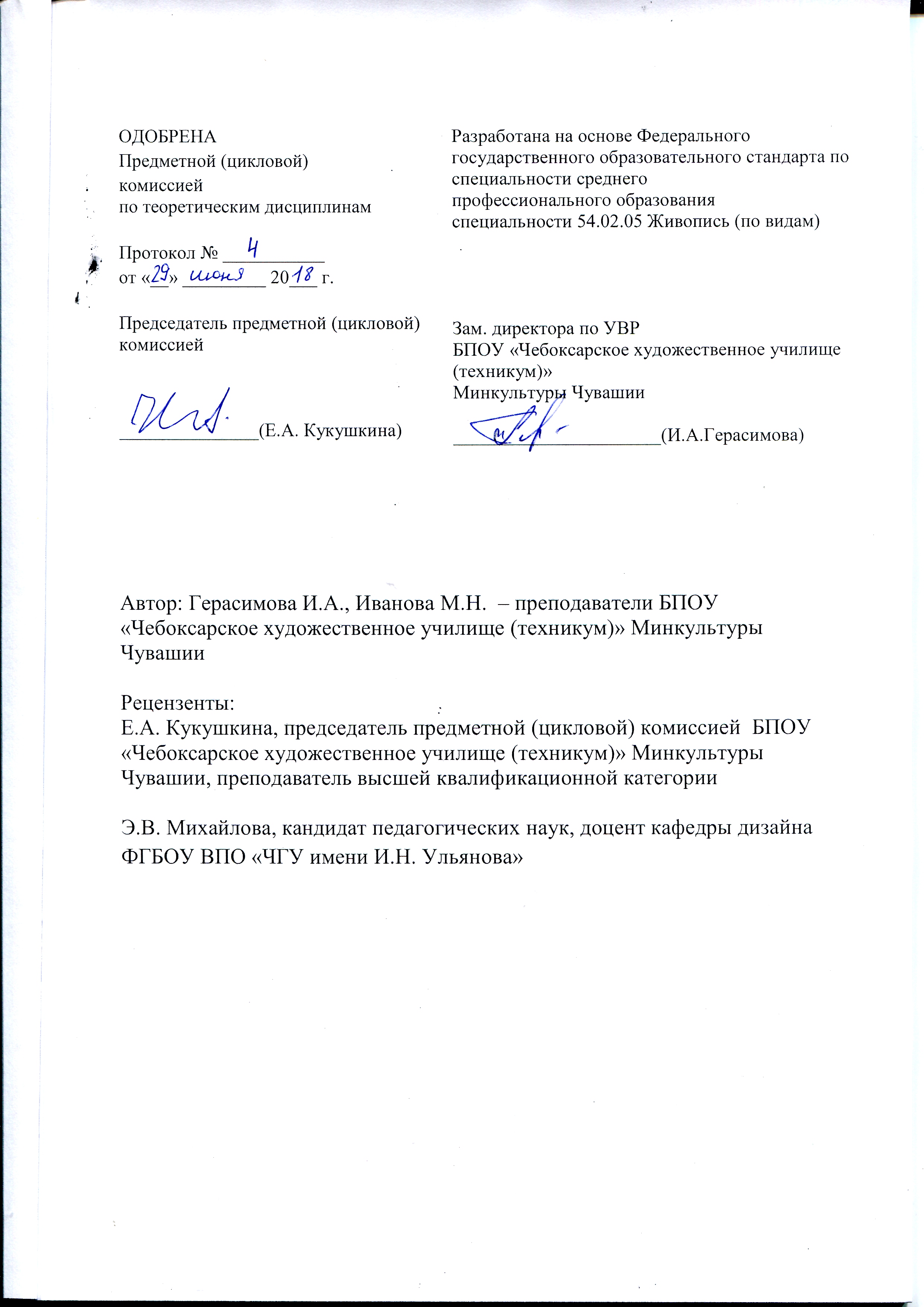 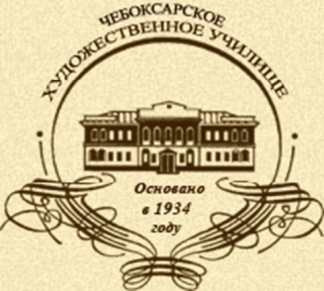 СОДЕРЖАНИЕПАСПОРТ ПРОГРАММЫ ПРОФЕССИОНАЛЬНОГО МОДУЛЯРЕЗУЛЬТАТЫ ОСВОЕНИЯ ПРОФЕССИОНАЛЬНОГО МОДУЛЯСТРУКТУРА И СОДЕРЖАНИЕ  ПРОФЕССИОНАЛЬНОГО МОДУЛЯУСЛОВИЯ РЕАЛИЗАЦИИ ПРОГРАММЫ ПРОФЕССИОНАЛЬНОГО МОДУЛЯКОНТРОЛЬ И ОЦЕНКА РЕЗУЛЬТАТОВ ОСВОЕНИЯ  ПРОФЕССИОНАЛЬНОГО МОДУЛЯ1. ПАСПОРТ ПРОГРАММЫ ПРОФЕССИОНАЛЬНОГО МОДУЛЯПМ.03. Педагогическая деятельностьОбласть применения программы	Рабочая программа профессионального модуля - является частью основной профессиональной образовательной программы в соответствии с ФГОС по специальности СПО 54.02.02 Декоративно-прикладное искусство и народные промыслы (по видам) в части освоения основного вида профессиональной деятельности: педагогическая деятельность (учебно-методическое обеспечение образовательного процесса в детских школах искусств, детских художественных школах, других учреждениях дополнительного образования, в общеобразовательных учреждениях, учреждениях СПО) и соответствующих профессиональных компетенций (ПК): 	ПК 3.1. Осуществлять педагогическую и учебно-методическую деятельность в детских школах искусств, детских художественных школах, других учреждениях дополнительного образования, в общеобразовательных учреждениях, учреждениях СПО.	ПК 3.2. Использовать знания в области психологии и педагогики, специальных и теоретических дисциплин в преподавательской деятельности.	ПК 3.3. Использовать базовые знания и практический опыт по организации и анализу учебного процесса, методике подготовки и проведения урока.	ПК 3.4. Использовать индивидуальные методы и приемы работы с учетом возрастных, психологических и физиологических особенностей обучающихся.	ПК 3.5. Планировать развитие профессиональных умений обучающихся.	ПК 3.6. Применять классические и современные методы преподавания, анализировать особенности отечественных и мировых художественных школ. 	Программа профессионального модуля может быть использована при реализации основной профессиональной образовательной программы по специальностям: 54.02.01 Дизайн (по отраслям), 54.02.05 Живопись (по видам),  в дополнительном профессиональном образовании и профессиональной подготовке работников в области создания произведений изобразительного, театрально-декорационного искусства; образования художественного в детских школах искусств, детских художественных школах, других учреждениях дополнительного образования, общеобразовательных учреждениях, учреждениях СПО.1.2. Цели и задачи профессионального модуля - требования к результатам освоения профессионального модуля	В области педагогических основ преподавания творческих дисциплин, учебно-методического обеспечения учебного процесса выпускник должен продемонстрировать:	В результате изучения профессионального модуля студент должен: иметь практический опыт:составления конспектов уроков по исполнительскому мастерству, материаловедению и специальной технологии;передачи обучаемым основных художественно-технических приемов исполнительского мастерства;уметь:включать теоретические знания из области психологии и педагогики в практическую преподавательскую деятельность;применять различные формы организации учебной деятельности;формировать межличностные отношения и внутригрупповые взаимодействия в профессиональной деятельности;пользоваться специальной литературой;применять учебно-методические материалы по обучению исполнительскому мастерству;разрабатывать учебные образцы по конкретным видам декоративно-прикладного искусства;знать:основные категории педагогики;основные функции психики и психологию личности;содержание и методы обучения в декоративно-прикладном искусстве;общие формы организации учебно-познавательной деятельности обучаемых;методы и способы обучения художественно-техническим приемам изготовления изделий декоративно-прикладного искусства;профессиональную терминологию;специальную литературу по художественной педагогике в декоративно-прикладном искусстве.1.3. Количество часов на освоение программы профессионального модуля:всего -  252 часов, в том числе:максимальной учебной нагрузки обучающегося -  144 часов, включая:	обязательной аудиторной учебной нагрузки обучающегося – 96 часов; 	самостоятельной работы обучающегося - 48 часов;учебной практики по педагогической работе 72 часа и производственной педагогической практики – 36 часов.РЕЗУЛЬТАТЫ ОСВОЕНИЯ ПРОФЕССИОНАЛЬНОГО МОДУЛЯПедагогическая деятельность	Результатом освоения профессионального модуля является овладение обучающимися видом профессиональной деятельности педагогическая деятельность (учебно-методическое обеспечение учебного процесса в детских школах искусств, детских художественных школах, других учреждениях дополнительного образования, общеобразовательных учреждениях, учреждениях СПО), в том числе профессиональными (ПК) и общими (ОК) компетенциями.	ПРОФЕССИОНАЛЬНЫЕ КОМПЕТЕНЦИИПК 3.1. Осуществлять педагогическую и учебно-методическую деятельность в образовательных организациях дополнительного образования детей (детских школах искусств по видам искусств), общеобразовательных организациях, профессиональных образовательных организациях.ПК 3.2. Использовать знания в области психологии и педагогики, специальных и теоретических дисциплин в преподавательской деятельности.ПК 3.3. Использовать базовые знания и практический опыт по организации и анализу учебного процесса, методике подготовки и проведения урока.ПК 3.4. Использовать индивидуальные методы и приемы работы с учетом возрастных, психологических и физиологических особенностей обучающихся.ПК 3.5. Планировать развитие профессиональных умений обучающихся.ПК 3.6. Применять классические и современные методы преподавания, анализировать особенности отечественных и мировых художественных школ.	ОБЩИЕ КОМПЕТЕНЦИИОК 1. Понимать сущность и социальную значимость своей будущей профессии, проявлять к ней устойчивый интерес.ОК 2. Организовывать собственную деятельность, определять методы и способы выполнения профессиональных задач, оценивать их эффективность и качество.ОК 3. Решать проблемы, оценивать риски и принимать решения в нестандартных ситуациях.ОК 4. Осуществлять поиск, анализ и оценку информации, необходимой для постановки и решения профессиональных задач, профессионального и личностного развития.ОК 5. Использовать информационно-коммуникационные технологии для совершенствования профессиональной деятельности.ОК 6. Работать в коллективе, обеспечивать его сплочение, эффективно общаться с коллегами, руководством, потребителями.ОК 7. Ставить цели, мотивировать деятельность подчиненных, организовывать и контролировать их работу с принятием на себя ответственности за результат выполнения заданий.ОК 8. Самостоятельно определять задачи профессионального и личностного развития, заниматься самообразованием, осознанно планировать повышение квалификации.ОК 9. Ориентироваться в условиях частой смены технологий в профессиональной деятельности.3. СТРУКТУРА И СОДЕРЖАНИЕ ПРОФЕССИОНАЛЬНОГО МОДУЛЯПедагогическая деятельность3.1. Тематический план профессионального модуля 3.2. Содержание обучения по профессиональному модулю4. УСЛОВИЯ РЕАЛИЗАЦИИ ПРОГРАММЫ ПРОФЕССИОНАЛЬНОГО МОДУЛЯПедагогическая деятельность4.1. Требования к минимальному материально-техническому обеспечению	Реализация программы модуля предполагает наличие учебных кабинетов для групповых занятий, библиотеки, читального зала с выходом в сеть Интернет. 	Оборудование учебных кабинетов и рабочих мест кабинетов: - посадочные места по количеству обучающихся; - рабочее место преподавателя; - комплект необходимой методической документации. 	Оборудование и технологическое оснащение рабочих мест:- интерактивная доска с лицензионным программным обеспечением- мультимедиапроектор;- музыкальный центр;- объемные пособия- макеты, муляжи;
- плоскостные пособия – таблицы, репродукции, фотографии, карты, схемы;
- аудиовизуальные средства – видеофильмы, видеофрагменты, радио и  
  телепередачи;
- письменные описания – научная, справочная, методическая литература: учебники, сборники задач и упражнений, руководство для наблюдения, лабораторных и практических занятий.
Технические средства обучения:
информационные - телевизор, видеомагнитофон, компьютер, принтер, сканер, модем (спутниковая система), проектор.
	Оборудование мастерских и рабочих мест мастерской: мольберты «Хлопушка», предметный стол, софиты, чучело птицы, ширмы, гипсовые модели, предметы быта.	Реализация профессионального модуля предполагает обязательную производственную практику. Для проведения занятий по учебной практике необходимо наличие кабинетов для групповых занятий, оборудованные  техническими средствами для выполнения художественных работ, в т.ч. аудиовизуальными, компьютерными и телекоммуникационными.
4.2. Информационное обеспечение обученияПеречень рекомендуемых учебных изданий, Интернет-ресурсов, дополнительной литературыОсновные источники:Сковородкина И.З.  Педагогика: учебник для студентов СПО / И.З. Сковородкина, С.А. Герасимов.  - М.: Академия, 2018. -  640с. Гуслова М.Н. Инновационные педагогические технологии : учебник для студентов СПО / М.Н. Гуслова. – 8-е изд., стер.  - М.: Академия, 2019. – 320с.Психология: учебник для студентов СПО / И.В. Дубровина, Е.Е. Данилова, А.М. Прихожан. – 16-е изд., стер. -  М.: Академия, 2018. - 496с.Могилевцев В.А.  Основы живописи: учебное пособие/ Автор-сост. В.А. Могилевцев. – СПб.: 4 арт, 2016. – 96с. с ил.Виноградова Н.А. Научно-исследовательская работа студента: Технология написания и оформления доклада, реферата, курсовой и выпускной квалификационной работы: учебное пособие для студентов СПО / Н.А. Виноградова, Н. В. Микляева. – 14-е изд., стер. – М.: Академия, 2018. – 128с.Электронные источники: 
Учебники:Библиотека электронных книг по педагогике (интернет-ресурс, адрес http://pedlib.ru/katalogy/katalog.php?id=1&page=1)Библиотека книг по педагогике и психологии (интернет-ресурс, адрес http://www.edubib.ru/books/books-psihologia.html)Методика преподавания ИЗО, Т.Г. Русакова, (интернет-ресурс, адресhttp://www.orenipk.ru/kp/distant_vk/docs/2_2_1/metod_izo.html)Теория и методика преподавания ИЗО (интернет-ресурс, адрес http://www.twirpx.com/file/129277/)Дополнительные источники:1. Психология делового общения: учебное пособие для студентов ССУЗов /М.Е. Виговвская, А.В. Лисевич, В.О. Коринова. – Саратов: Ай Пи Эр Медиа, 2016. – 73с. (ЭБ ipr books)2. Психология делового общения: учебное пособие для студентов СПО /М.Е. Виговвская, А.В. Лисевич, В.О. Коринова. – Саратов: Ай Пи Эр Медиа, 2018. – 96с. (ЭБ ipr books)2001.
3. Сокольникова Н.М. Основы живописи. - Обнинск: Титул, 2001.
4. Сокольникова Н.М. Основы композиции. - Обнинск: Титул, 2001. 
5. Сокольникова Н.М. Основы рисунка. - Обнинск: Титул, 2001.
6.Талызина Н.Ф. Педагогическая психология. - М.: Академия, 2006. 
29.Турусова О.В. Психология в вопросах, задачах и упражнениях. - Самара: Издательство Самарского университета, 2004. 
7.Урунтаева Г.А. Детская психология. - М.: Академия, 2006.4.3. Общие требования к организации образовательного процесса	Библиотечный фонд должен быть укомплектован печатными или электронными изданиями основной и дополнительной учебной литературы, изданными за последние 5 лет. Библиотечный фонд помимо учебной литературы должен включать официальные, справочно-библиографические и периодические издания в расчете 1-2 экземпляра на каждые 100 обучающихся.	Обязательно наличие методического фонда, учебно- методической документации по темам. Каждому обучающемуся должен быть обеспечен доступ к комплектам библиотечного фонда, состоящий не менее чем из 3-х наименований отечественных журналов.	Образовательное учреждение должно предоставить обучающимся возможность оперативного обмена информацией с отечественными образовательными учреждениями, организациями и доступ к современным профессиональным базам данных и информационным ресурсам сети Интернет. 
Планирование практик проводится заблаговременно (совместно с потенциальными работодателями), утверждается ПЦК. Консультация и помощь обучающимся оказывается по мере необходимости на каждом занятии. 4.4. Кадровое обеспечение образовательного процесса	Требования к квалификации педагогических кадров, обеспечивающих обучение по междисциплинарному курсу (курсам): наличие высшего профессионального образования. 	Требования к квалификации педагогических кадров, осуществляющих руководство практикой: дипломированные специалисты – преподаватели междисциплинарных курсов. 5. КОНТРОЛЬ И ОЦЕНКА РЕЗУЛЬТАТОВ ОСВОЕНИЯ ПРОФЕССИОНАЛЬНОГО МОДУЛЯ (ВИДА ПРОФЕССИОНАЛЬНОЙ ДЕЯТЕЛЬНОСТИ)Педагогическая деятельность	Формы и методы контроля и оценки результатов обучения должны позволять проверять у обучающихся не только сформированность профессиональных компетенций, но и развитие общих компетенций и обеспечивающих их умений.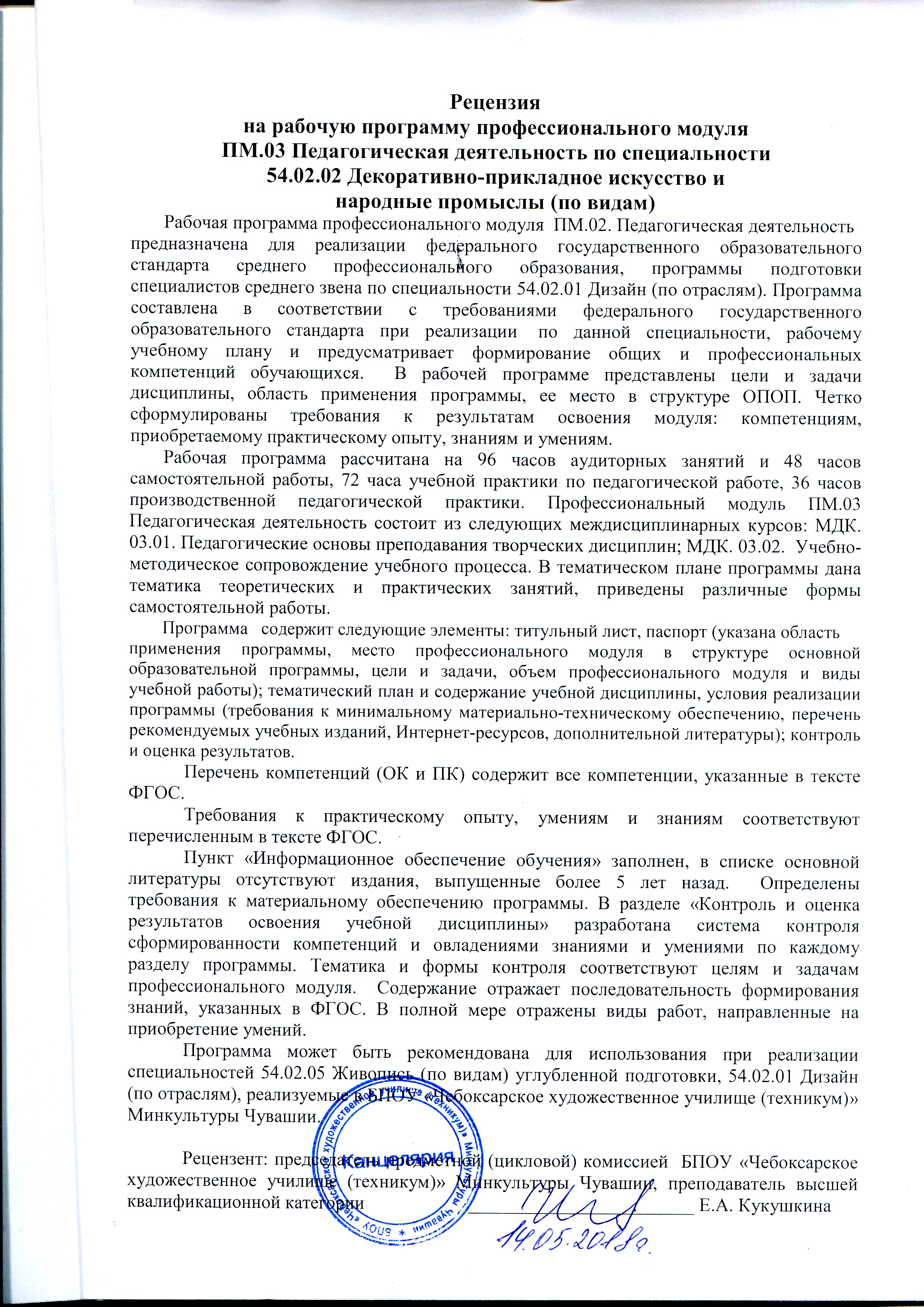 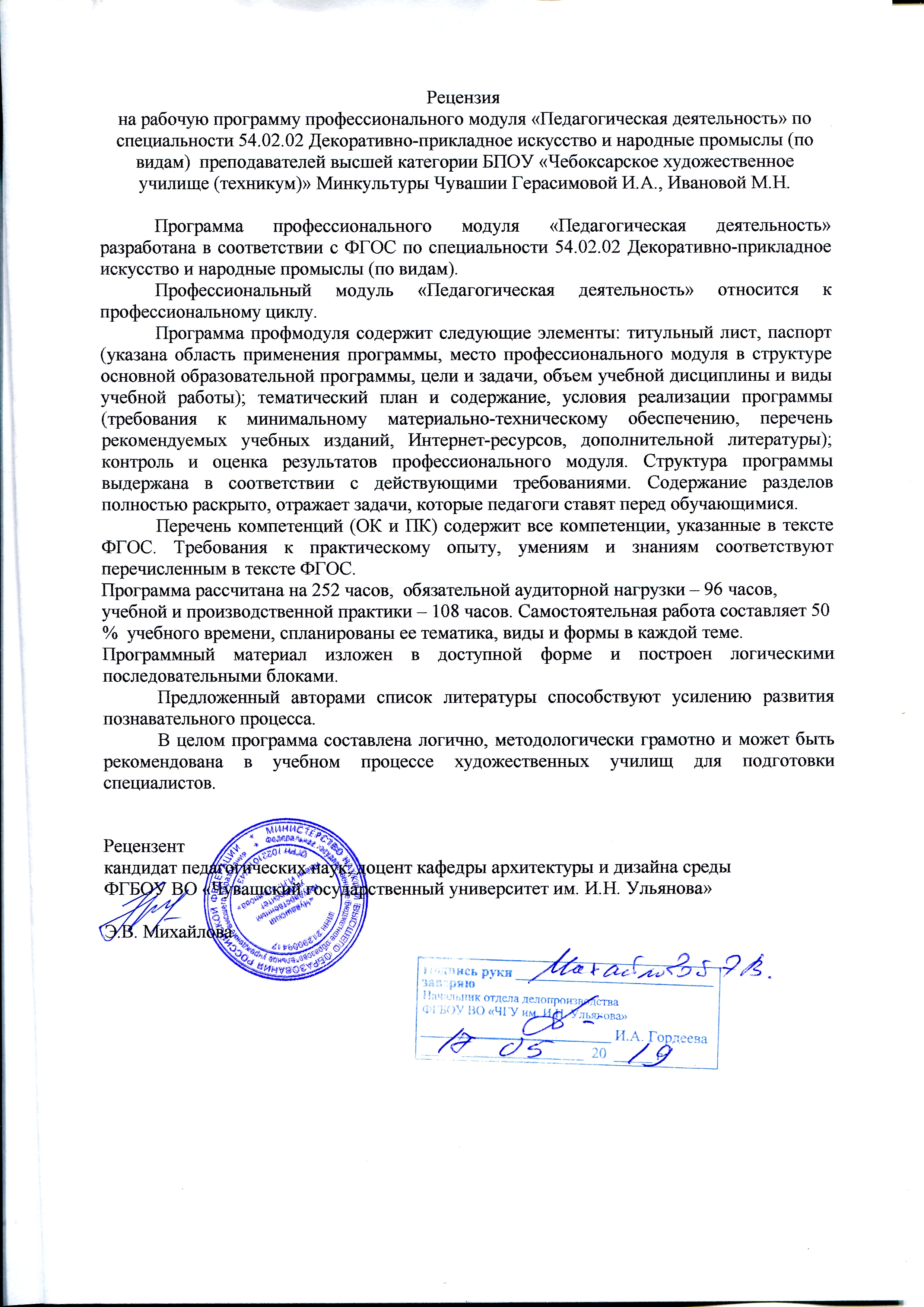 УТВЕРЖДЕНО приказом директора БПОУ «Чебоксарское                                художественное училище (техникум)» Минкультуры Чувашии      от 20 августа 2018 года  № 43-оКоды профессио-нальных компе-тенцийНаименования разделов профессионального модуля*Всего часов(макс.учебнаянагрузка ипрактики)Объем времени, отведенный на освоениемеждисциплинарного курса (курсов)Объем времени, отведенный на освоениемеждисциплинарного курса (курсов)Объем времени, отведенный на освоениемеждисциплинарного курса (курсов)Объем времени, отведенный на освоениемеждисциплинарного курса (курсов)Объем времени, отведенный на освоениемеждисциплинарного курса (курсов)ПрактикаПрактикаКоды профессио-нальных компе-тенцийНаименования разделов профессионального модуля*Всего часов(макс.учебнаянагрузка ипрактики)Обязательная аудиторная учебнаянагрузка обучающегосяОбязательная аудиторная учебнаянагрузка обучающегосяОбязательная аудиторная учебнаянагрузка обучающегосяСамостоятельнаяработаобучающегосяСамостоятельнаяработаобучающегосяУчебная,часовПроизводственная практика, часов Коды профессио-нальных компе-тенцийНаименования разделов профессионального модуля*Всего часов(макс.учебнаянагрузка ипрактики)Всего,часовв т.ч.лабораторныеработы ипрактическиезанятия,часовв т.ч.,курсоваяработа(проект),часовВсего,часовв т.ч.,курсоваяработа(проект),часов12345678910ПК 3.1-3.6МДК 03.01. Педагогические основы преподавания творческих дисциплин7248--24---ПК 3.1-3.6МДК 03.02. Учебно-методическое обеспечение учебного процесса7248--24---Учебная практика по педагогической работе7272Педагогическаяпрактика 3636Всего:25296--48--108Наименование разделов профессионального модуля (ПМ), междисциплинарных курсов (МДК) и темСодержание учебного материала, лабораторные работы и практические занятия, самостоятельная работа обучающихся, курсовая работа (проект)Содержание учебного материала, лабораторные работы и практические занятия, самостоятельная работа обучающихся, курсовая работа (проект)Содержание учебного материала, лабораторные работы и практические занятия, самостоятельная работа обучающихся, курсовая работа (проект)Объем часовОбъем часовУровень освоенияУровень освоения12223344МДК 03.01 Педагогические основы преподавания творческих дисциплинМДК 03.01 Педагогические основы преподавания творческих дисциплинМДК 03.01 Педагогические основы преподавания творческих дисциплинМДК 03.01 Педагогические основы преподавания творческих дисциплин4848Раздел 1. Основы педагогикиРаздел 1. Основы педагогикиРаздел 1. Основы педагогикиРаздел 1. Основы педагогики1616Тема 1.1. Введение в педагогику.СодержаниеСодержаниеСодержание2211Тема 1.1. Введение в педагогику.11Возникновение и становление педагогической профессии. Особенности педагогической профессии. Перспективы развития педагогической профессии. Требования к учителю, предъявляемые на современном этапе.  Личность учителя, его роль в обществе.  Творческий, артистический характер учительской профессии, постоянная и систематическая работа над пополнением знаний и повышением профессионального уровня – обязательное условие успешной педагогической деятельности.Возникновение и становление педагогической профессии. Особенности педагогической профессии. Перспективы развития педагогической профессии. Требования к учителю, предъявляемые на современном этапе.  Личность учителя, его роль в обществе.  Творческий, артистический характер учительской профессии, постоянная и систематическая работа над пополнением знаний и повышением профессионального уровня – обязательное условие успешной педагогической деятельности.442,12,1Тема 1.1. Введение в педагогику.22Предмет, задачи и методы педагогики. Система воспитания.
Возникновение воспитания и его роль в развитии общества. Педагогика как наука и искусство. Основные педагогические понятия: воспитание, обучение, образование. Задачи педагогики на современном этапе. Связь педагогики  с другими науками. Методы научно-педагогических исследований. Изучение передовых педагогических технологий. Развитие, воспитание и формирование личности закономерности воспитания и развития ребенка. Самовоспитание. Психолого-педагогическая характеристика возрастных особенностей школьников. Индивидуальные особенности детей и их воспитание.Предмет, задачи и методы педагогики. Система воспитания.
Возникновение воспитания и его роль в развитии общества. Педагогика как наука и искусство. Основные педагогические понятия: воспитание, обучение, образование. Задачи педагогики на современном этапе. Связь педагогики  с другими науками. Методы научно-педагогических исследований. Изучение передовых педагогических технологий. Развитие, воспитание и формирование личности закономерности воспитания и развития ребенка. Самовоспитание. Психолого-педагогическая характеристика возрастных особенностей школьников. Индивидуальные особенности детей и их воспитание.442,12,1Тема 1.1. Введение в педагогику.Практические занятияПрактические занятияПрактические занятияТема 1.1. Введение в педагогику.11Работа с анкетами и тестами «Эмпатия», «Конфликтная ли вы личность», «Общительность».Работа с анкетами и тестами «Эмпатия», «Конфликтная ли вы личность», «Общительность».Тема 1.1. Введение в педагогику.22Тема 1.1. Введение в педагогику.Самостоятельная работаСоставить схематическую структуру педагогической деятельностиЭссе «Мое понимание роли учителя в современном обществе»Составить развернутую схему «Система педагогических наук»Самостоятельная работаСоставить схематическую структуру педагогической деятельностиЭссе «Мое понимание роли учителя в современном обществе»Составить развернутую схему «Система педагогических наук»Самостоятельная работаСоставить схематическую структуру педагогической деятельностиЭссе «Мое понимание роли учителя в современном обществе»Составить развернутую схему «Система педагогических наук»Самостоятельная работаСоставить схематическую структуру педагогической деятельностиЭссе «Мое понимание роли учителя в современном обществе»Составить развернутую схему «Система педагогических наук»88Тема 1.2. Дидактика.СодержаниеСодержаниеСодержание441,21,2Тема 1.2. Дидактика.1Сущность процесса обучения. Задачи современной дидактики. 
Основные проблемы современной дидактики. Воспитывающий и развивающий характер обучения. Мотивы, стимулы и движущие силы учения. Учение как активный процесс познавательной деятельности учащихся. Главные задачи учения, принцип педагогического сотрудничества учителя и учащихся.Сущность процесса обучения. Задачи современной дидактики. 
Основные проблемы современной дидактики. Воспитывающий и развивающий характер обучения. Мотивы, стимулы и движущие силы учения. Учение как активный процесс познавательной деятельности учащихся. Главные задачи учения, принцип педагогического сотрудничества учителя и учащихся.Сущность процесса обучения. Задачи современной дидактики. 
Основные проблемы современной дидактики. Воспитывающий и развивающий характер обучения. Мотивы, стимулы и движущие силы учения. Учение как активный процесс познавательной деятельности учащихся. Главные задачи учения, принцип педагогического сотрудничества учителя и учащихся.11Тема 1.2. Дидактика.2Принципы и методы обучения.
 Принципы дидактики. Учет возрастных особенностей учащихся. Научность и доступность обучения. Самостоятельность  и последовательность, сознательность и активность в учебной деятельности учащихся. Роль наглядности в познавательной деятельности учащихся. Прочность знаний. Индивидуальный подход  к учащимся. Взаимосвязь принципов обучения, интегрированное обучение. Личностно ориентированный подход как важнейшая цель образования.  Общая характеристика методов обучения, их творческий характер. Учет возрастных особенностей учащихся, требования к методам обучения и их классификация: словесный методы, наглядные методы  обучения, практические методы, исследовательские методы, компьютеризация.Принципы и методы обучения.
 Принципы дидактики. Учет возрастных особенностей учащихся. Научность и доступность обучения. Самостоятельность  и последовательность, сознательность и активность в учебной деятельности учащихся. Роль наглядности в познавательной деятельности учащихся. Прочность знаний. Индивидуальный подход  к учащимся. Взаимосвязь принципов обучения, интегрированное обучение. Личностно ориентированный подход как важнейшая цель образования.  Общая характеристика методов обучения, их творческий характер. Учет возрастных особенностей учащихся, требования к методам обучения и их классификация: словесный методы, наглядные методы  обучения, практические методы, исследовательские методы, компьютеризация.Принципы и методы обучения.
 Принципы дидактики. Учет возрастных особенностей учащихся. Научность и доступность обучения. Самостоятельность  и последовательность, сознательность и активность в учебной деятельности учащихся. Роль наглядности в познавательной деятельности учащихся. Прочность знаний. Индивидуальный подход  к учащимся. Взаимосвязь принципов обучения, интегрированное обучение. Личностно ориентированный подход как важнейшая цель образования.  Общая характеристика методов обучения, их творческий характер. Учет возрастных особенностей учащихся, требования к методам обучения и их классификация: словесный методы, наглядные методы  обучения, практические методы, исследовательские методы, компьютеризация.11Тема 1.2. Дидактика.3Формы организации учебной деятельности. 
Классно-урочная система обучения. Урок как основная форма обучения, основные требования к уроку. Определение целей и задач, содержание урока, его композиционное построение. Оптимизация учебной деятельности. Классификация уроков и их структур. Стандартные и нестандартные уроки. Тематическое планирование уроков. Методическая подготовка учителя к уроку. Проверка и оценка знаний, умений и навыков учащихся. Виды контроля за результатами учебной деятельности. Критерии оценок.Формы организации учебной деятельности. 
Классно-урочная система обучения. Урок как основная форма обучения, основные требования к уроку. Определение целей и задач, содержание урока, его композиционное построение. Оптимизация учебной деятельности. Классификация уроков и их структур. Стандартные и нестандартные уроки. Тематическое планирование уроков. Методическая подготовка учителя к уроку. Проверка и оценка знаний, умений и навыков учащихся. Виды контроля за результатами учебной деятельности. Критерии оценок.Формы организации учебной деятельности. 
Классно-урочная система обучения. Урок как основная форма обучения, основные требования к уроку. Определение целей и задач, содержание урока, его композиционное построение. Оптимизация учебной деятельности. Классификация уроков и их структур. Стандартные и нестандартные уроки. Тематическое планирование уроков. Методическая подготовка учителя к уроку. Проверка и оценка знаний, умений и навыков учащихся. Виды контроля за результатами учебной деятельности. Критерии оценок.11Тема 1.2. Дидактика.Практические занятияПрактические занятияПрактические занятия11Тема 1.2. Дидактика.1Знакомство с новыми педагогическими технологиями.Знакомство с новыми педагогическими технологиями.Знакомство с новыми педагогическими технологиями.Тема 1.2. Дидактика.Самостоятельная работаПодготовить доклад «Современные педагогические технологии»Самостоятельная работаПодготовить доклад «Современные педагогические технологии»Самостоятельная работаПодготовить доклад «Современные педагогические технологии»Самостоятельная работаПодготовить доклад «Современные педагогические технологии»22Тема 1.3. Теория и практика воспитания.СодержаниеСодержаниеСодержание441,21,2Тема 1.3. Теория и практика воспитания.1Сущность процесса воспитания.
Воспитание как процесс педагогического воздействия на детей  и подростков, как процесс целенаправленного формирования личности. Воспитание. Самовоспитание. Перевоспитание.  Учет возрастных и индивидуальных особенностей учащихся.Сущность процесса воспитания.
Воспитание как процесс педагогического воздействия на детей  и подростков, как процесс целенаправленного формирования личности. Воспитание. Самовоспитание. Перевоспитание.  Учет возрастных и индивидуальных особенностей учащихся.Сущность процесса воспитания.
Воспитание как процесс педагогического воздействия на детей  и подростков, как процесс целенаправленного формирования личности. Воспитание. Самовоспитание. Перевоспитание.  Учет возрастных и индивидуальных особенностей учащихся.11Тема 1.3. Теория и практика воспитания.2Методы воспитания.
 Методы и приемы воспитания. Выбор методов воспитания в зависимости от педагогических ситуаций. А. С. Макаренко о методах воспитания. Методика организации детского коллектива. А. В. Сухомлинский о воспитании. Самовоспитание. Поощрение и наказание. Направляющая роль учителя.Методы воспитания.
 Методы и приемы воспитания. Выбор методов воспитания в зависимости от педагогических ситуаций. А. С. Макаренко о методах воспитания. Методика организации детского коллектива. А. В. Сухомлинский о воспитании. Самовоспитание. Поощрение и наказание. Направляющая роль учителя.Методы воспитания.
 Методы и приемы воспитания. Выбор методов воспитания в зависимости от педагогических ситуаций. А. С. Макаренко о методах воспитания. Методика организации детского коллектива. А. В. Сухомлинский о воспитании. Самовоспитание. Поощрение и наказание. Направляющая роль учителя.11Тема 1.3. Теория и практика воспитания.3Нравственно-эстетическое воспитание. 
Цель, формы и методы, пути и средства нравственного воспитания. Формирование чувств, взглядов, убеждений и навыков поведения личности. Роль искусства в воспитании нравственно-эстетических представлений и навыков поведения молодого человека. Критерии воспитанности учащихся.Нравственно-эстетическое воспитание. 
Цель, формы и методы, пути и средства нравственного воспитания. Формирование чувств, взглядов, убеждений и навыков поведения личности. Роль искусства в воспитании нравственно-эстетических представлений и навыков поведения молодого человека. Критерии воспитанности учащихся.Нравственно-эстетическое воспитание. 
Цель, формы и методы, пути и средства нравственного воспитания. Формирование чувств, взглядов, убеждений и навыков поведения личности. Роль искусства в воспитании нравственно-эстетических представлений и навыков поведения молодого человека. Критерии воспитанности учащихся.11Тема 1.3. Теория и практика воспитания.4Этическое и физическое воспитание детей. Формирование здорового образа жизни. 
 Воспитание эстетических чувств и вкусов, понятий, идеалов. Эстетическое воспитание в учебной деятельности и внеурочной работе. Эстетика быта, поведения, отношений в коллективе.
Значение искусства в эстетическом воспитании молодежи. Специфика разнообразных видов искусства и особенности его воздействия на учащихся, пути и формы творческих способностей и дарования учащихся.  Профилактика вредных привычек.  Здоровьесберегающие педагогические технологииЭтическое и физическое воспитание детей. Формирование здорового образа жизни. 
 Воспитание эстетических чувств и вкусов, понятий, идеалов. Эстетическое воспитание в учебной деятельности и внеурочной работе. Эстетика быта, поведения, отношений в коллективе.
Значение искусства в эстетическом воспитании молодежи. Специфика разнообразных видов искусства и особенности его воздействия на учащихся, пути и формы творческих способностей и дарования учащихся.  Профилактика вредных привычек.  Здоровьесберегающие педагогические технологииЭтическое и физическое воспитание детей. Формирование здорового образа жизни. 
 Воспитание эстетических чувств и вкусов, понятий, идеалов. Эстетическое воспитание в учебной деятельности и внеурочной работе. Эстетика быта, поведения, отношений в коллективе.
Значение искусства в эстетическом воспитании молодежи. Специфика разнообразных видов искусства и особенности его воздействия на учащихся, пути и формы творческих способностей и дарования учащихся.  Профилактика вредных привычек.  Здоровьесберегающие педагогические технологии11Тема 1.3. Теория и практика воспитания.5Внеклассная и внешкольная работа с учащимися. 
Система дополнительного образования и ее специфика. Педагогические требования к организации внеклассной и внешкольной работы. Формы и методы проведения  внеклассных мероприятий. Школьные кружки, клубы, факультативы. Задачи и содержание их работы. Связь с внешкольными учреждениями района и города. Виды их деятельности. Туризм и краеведческая работа. Экскурсии, походы, соревнования, олимпиады, смотры. Организация воспитательной работы в период каникул.Внеклассная и внешкольная работа с учащимися. 
Система дополнительного образования и ее специфика. Педагогические требования к организации внеклассной и внешкольной работы. Формы и методы проведения  внеклассных мероприятий. Школьные кружки, клубы, факультативы. Задачи и содержание их работы. Связь с внешкольными учреждениями района и города. Виды их деятельности. Туризм и краеведческая работа. Экскурсии, походы, соревнования, олимпиады, смотры. Организация воспитательной работы в период каникул.Внеклассная и внешкольная работа с учащимися. 
Система дополнительного образования и ее специфика. Педагогические требования к организации внеклассной и внешкольной работы. Формы и методы проведения  внеклассных мероприятий. Школьные кружки, клубы, факультативы. Задачи и содержание их работы. Связь с внешкольными учреждениями района и города. Виды их деятельности. Туризм и краеведческая работа. Экскурсии, походы, соревнования, олимпиады, смотры. Организация воспитательной работы в период каникул.11Тема 1.3. Теория и практика воспитания.6Роль семьи в воспитании детей.
А. С. Макаренко, В. А. Сухомлинский о воспитании в семье. Педагогика для родителей. Ответственность родителей за воспитание детей. Трудности и недостатки семейного воспитания и пути их предупреждения. Работа школы с родителями. Роль попечительских советов в школах.Роль семьи в воспитании детей.
А. С. Макаренко, В. А. Сухомлинский о воспитании в семье. Педагогика для родителей. Ответственность родителей за воспитание детей. Трудности и недостатки семейного воспитания и пути их предупреждения. Работа школы с родителями. Роль попечительских советов в школах.Роль семьи в воспитании детей.
А. С. Макаренко, В. А. Сухомлинский о воспитании в семье. Педагогика для родителей. Ответственность родителей за воспитание детей. Трудности и недостатки семейного воспитания и пути их предупреждения. Работа школы с родителями. Роль попечительских советов в школах.11Тема 1.3. Теория и практика воспитания.7Экологическое воспитание. Забота об окружающем мире.Экологическое воспитание. Забота об окружающем мире.Экологическое воспитание. Забота об окружающем мире.Тема 1.3. Теория и практика воспитания.Практические занятияПрактические занятияПрактические занятия11Тема 1.3. Теория и практика воспитания.1Работа с анкетами и тестами.Работа с анкетами и тестами.Работа с анкетами и тестами.Тема 1.3. Теория и практика воспитания.2Изучение коллектива. Составление педагогической характеристики.Изучение коллектива. Составление педагогической характеристики.Изучение коллектива. Составление педагогической характеристики.Тема 1.3. Теория и практика воспитания.Самостоятельная работа. Составить план-конспект внеклассного воспитательного занятия (по направлению изобразительное и прикладные виды искусств) по выбору: классный час, устный журнал, КВН, праздник, викторина, выставка и т.д.Составить педагогическую характеристику своей группы. - Воспитательная система образовательной организацииСамостоятельная работа. Составить план-конспект внеклассного воспитательного занятия (по направлению изобразительное и прикладные виды искусств) по выбору: классный час, устный журнал, КВН, праздник, викторина, выставка и т.д.Составить педагогическую характеристику своей группы. - Воспитательная система образовательной организацииСамостоятельная работа. Составить план-конспект внеклассного воспитательного занятия (по направлению изобразительное и прикладные виды искусств) по выбору: классный час, устный журнал, КВН, праздник, викторина, выставка и т.д.Составить педагогическую характеристику своей группы. - Воспитательная система образовательной организацииСамостоятельная работа. Составить план-конспект внеклассного воспитательного занятия (по направлению изобразительное и прикладные виды искусств) по выбору: классный час, устный журнал, КВН, праздник, викторина, выставка и т.д.Составить педагогическую характеристику своей группы. - Воспитательная система образовательной организации22Тема 1.4. История зарубежной педагогики.СодержаниеСодержаниеСодержание2211Тема 1.4. История зарубежной педагогики.1Воспитание в первобытном и рабовладельческом обществе.
Происхождение воспитания. Равенство в условиях первобытнообщинного строя. Социальное расслоение общества и возникновение неравенства в воспитании. Первые школы Древнего мира, система воспитания в Древней Греции (Спарта, Афины). Зарождение педагогической теории в трудах древнегреческих философов (Сократ, Платон, Аристотель). Воспитание и школа в Древнем Риме (Марк Фабий Квинтилиан). Возникновение христианства и его влияние на воспитание.Воспитание в первобытном и рабовладельческом обществе.
Происхождение воспитания. Равенство в условиях первобытнообщинного строя. Социальное расслоение общества и возникновение неравенства в воспитании. Первые школы Древнего мира, система воспитания в Древней Греции (Спарта, Афины). Зарождение педагогической теории в трудах древнегреческих философов (Сократ, Платон, Аристотель). Воспитание и школа в Древнем Риме (Марк Фабий Квинтилиан). Возникновение христианства и его влияние на воспитание.Воспитание в первобытном и рабовладельческом обществе.
Происхождение воспитания. Равенство в условиях первобытнообщинного строя. Социальное расслоение общества и возникновение неравенства в воспитании. Первые школы Древнего мира, система воспитания в Древней Греции (Спарта, Афины). Зарождение педагогической теории в трудах древнегреческих философов (Сократ, Платон, Аристотель). Воспитание и школа в Древнем Риме (Марк Фабий Квинтилиан). Возникновение христианства и его влияние на воспитание.11Тема 1.4. История зарубежной педагогики.2Воспитание в эпоху феодального общества.
Воспитание в период раннего феодализма, культура и наука в эпоху феодализма. Церковные школы. Возникновение средневековых университетов. Воспитание светских феодалов (рыцарское воспитание). Цеховые, гильдейские, магистратские школы. Культура в эпоху Возрождения. Ф. Рабле, Т. Мор, Т. Кампанелла.Воспитание в эпоху феодального общества.
Воспитание в период раннего феодализма, культура и наука в эпоху феодализма. Церковные школы. Возникновение средневековых университетов. Воспитание светских феодалов (рыцарское воспитание). Цеховые, гильдейские, магистратские школы. Культура в эпоху Возрождения. Ф. Рабле, Т. Мор, Т. Кампанелла.Воспитание в эпоху феодального общества.
Воспитание в период раннего феодализма, культура и наука в эпоху феодализма. Церковные школы. Возникновение средневековых университетов. Воспитание светских феодалов (рыцарское воспитание). Цеховые, гильдейские, магистратские школы. Культура в эпоху Возрождения. Ф. Рабле, Т. Мор, Т. Кампанелла.11Тема 1.4. История зарубежной педагогики.3Педагогическая теория и деятельность Я. А. Каменского.
Каменский-основоположник педагогической науки. Педагогические идеи Каменского: принцип природосообразности. Создание классно-урочной системы. Возрастная периодизация и система школ. «Великая дидактика» и другие учебники. Роль учителя. Каменский о нравственном воспитании и дисциплине. Роль Каменского в развитии педагогики других стран.Педагогическая теория и деятельность Я. А. Каменского.
Каменский-основоположник педагогической науки. Педагогические идеи Каменского: принцип природосообразности. Создание классно-урочной системы. Возрастная периодизация и система школ. «Великая дидактика» и другие учебники. Роль учителя. Каменский о нравственном воспитании и дисциплине. Роль Каменского в развитии педагогики других стран.Педагогическая теория и деятельность Я. А. Каменского.
Каменский-основоположник педагогической науки. Педагогические идеи Каменского: принцип природосообразности. Создание классно-урочной системы. Возрастная периодизация и система школ. «Великая дидактика» и другие учебники. Роль учителя. Каменский о нравственном воспитании и дисциплине. Роль Каменского в развитии педагогики других стран.11Тема 1.4. История зарубежной педагогики.4Педагогические взгляды Джона Локка.
Социально-политические и философские взгляды Локка. Влияние идей Локка на развитие педагогики.Педагогические взгляды Джона Локка.
Социально-политические и философские взгляды Локка. Влияние идей Локка на развитие педагогики.Педагогические взгляды Джона Локка.
Социально-политические и философские взгляды Локка. Влияние идей Локка на развитие педагогики.11Тема 1.4. История зарубежной педагогики.5Педагогическая теория Жана Жака Руссо.
Руссо и его философские взгляды о свободном воспитании. Педагогический роман-трактат «Эмиль или о воспитании» Воспитание женщин. Историческое значение педагогических идей Руссо. Краткая характеристика философских воззрений французских материалистов 18в.Педагогическая теория Жана Жака Руссо.
Руссо и его философские взгляды о свободном воспитании. Педагогический роман-трактат «Эмиль или о воспитании» Воспитание женщин. Историческое значение педагогических идей Руссо. Краткая характеристика философских воззрений французских материалистов 18в.Педагогическая теория Жана Жака Руссо.
Руссо и его философские взгляды о свободном воспитании. Педагогический роман-трактат «Эмиль или о воспитании» Воспитание женщин. Историческое значение педагогических идей Руссо. Краткая характеристика философских воззрений французских материалистов 18в.11Тема 1.4. История зарубежной педагогики.6Педагогическая теория и деятельность И. Г. Песталоцци.
Песталоцци и его идея развивающего обучения. Теория элементарного образования. Дидактические взгляды. Вклад Песталоцци в разработку дидактики и методики первоначального обучения. Влияние идей Песталоцци на развитие педагогической теории и школьной практики.Педагогическая теория и деятельность И. Г. Песталоцци.
Песталоцци и его идея развивающего обучения. Теория элементарного образования. Дидактические взгляды. Вклад Песталоцци в разработку дидактики и методики первоначального обучения. Влияние идей Песталоцци на развитие педагогической теории и школьной практики.Педагогическая теория и деятельность И. Г. Песталоцци.
Песталоцци и его идея развивающего обучения. Теория элементарного образования. Дидактические взгляды. Вклад Песталоцци в разработку дидактики и методики первоначального обучения. Влияние идей Песталоцци на развитие педагогической теории и школьной практики.11Тема 1.4. История зарубежной педагогики.7Просветительная деятельность и педагогические взгляды Р. Оуэна.
Деятельность Оуэна и Нью-Лэнарке. Социально-педагогический эксперимент, соединение обучения с трудом. Значение опыта и педагогических идей Оуэна.Просветительная деятельность и педагогические взгляды Р. Оуэна.
Деятельность Оуэна и Нью-Лэнарке. Социально-педагогический эксперимент, соединение обучения с трудом. Значение опыта и педагогических идей Оуэна.Просветительная деятельность и педагогические взгляды Р. Оуэна.
Деятельность Оуэна и Нью-Лэнарке. Социально-педагогический эксперимент, соединение обучения с трудом. Значение опыта и педагогических идей Оуэна.11Самостоятельная работа.Подготовить сообщение на тему (по выбору):-  Происхождение воспитания- Культура в эпоху Возрождения. Ф. Рабле, Т. Мор, Т. Кампанелла-  «Великая дидактика» Я.А. Каменского-  Философия Джона Локка-Самостоятельная работа.Подготовить сообщение на тему (по выбору):-  Происхождение воспитания- Культура в эпоху Возрождения. Ф. Рабле, Т. Мор, Т. Кампанелла-  «Великая дидактика» Я.А. Каменского-  Философия Джона Локка-Самостоятельная работа.Подготовить сообщение на тему (по выбору):-  Происхождение воспитания- Культура в эпоху Возрождения. Ф. Рабле, Т. Мор, Т. Кампанелла-  «Великая дидактика» Я.А. Каменского-  Философия Джона Локка-Самостоятельная работа.Подготовить сообщение на тему (по выбору):-  Происхождение воспитания- Культура в эпоху Возрождения. Ф. Рабле, Т. Мор, Т. Кампанелла-  «Великая дидактика» Я.А. Каменского-  Философия Джона Локка-11Тема 1.5. Из истории школы и педагогической мысли в РоссииСодержаниеСодержаниеСодержание4411Тема 1.5. Из истории школы и педагогической мысли в России1Воспитание, школа и педагогическая мысль в Древней Руси (с древнейших времен до 17 в.)
Воспитание  и обучение у древних славян, культура и просвещение в Киевской Руси. Распространение грамотности, принятие христианства и его влияние на развитие педагогической мысли и школы. Памятники педагогической литературы 11-13 вв., «Поучение князя Владимира Мономаха детям». Просвещение и грамотность в Великом Новгороде. Борьба за сохранение русской культуры. Братские школы на Украине и в Белоруссии. Просвещение в Московском государстве в 17в. Возникновение греко-латинских школ. Педагогическая литература, «Домострой», Славяно-греко-латинская академия, Азбуковники.Воспитание, школа и педагогическая мысль в Древней Руси (с древнейших времен до 17 в.)
Воспитание  и обучение у древних славян, культура и просвещение в Киевской Руси. Распространение грамотности, принятие христианства и его влияние на развитие педагогической мысли и школы. Памятники педагогической литературы 11-13 вв., «Поучение князя Владимира Мономаха детям». Просвещение и грамотность в Великом Новгороде. Борьба за сохранение русской культуры. Братские школы на Украине и в Белоруссии. Просвещение в Московском государстве в 17в. Возникновение греко-латинских школ. Педагогическая литература, «Домострой», Славяно-греко-латинская академия, Азбуковники.Воспитание, школа и педагогическая мысль в Древней Руси (с древнейших времен до 17 в.)
Воспитание  и обучение у древних славян, культура и просвещение в Киевской Руси. Распространение грамотности, принятие христианства и его влияние на развитие педагогической мысли и школы. Памятники педагогической литературы 11-13 вв., «Поучение князя Владимира Мономаха детям». Просвещение и грамотность в Великом Новгороде. Борьба за сохранение русской культуры. Братские школы на Украине и в Белоруссии. Просвещение в Московском государстве в 17в. Возникновение греко-латинских школ. Педагогическая литература, «Домострой», Славяно-греко-латинская академия, Азбуковники.11Тема 1.5. Из истории школы и педагогической мысли в России2Просвещение, школа и педагогическая мысль в России 18 в. и первой половине 19 в.
Просветительская реформа Петра 1. Возникновение различных школ. Академия наук, университет. Роль Ломоносова в развитии просвещения, науки и культуры. Московский университет, деятельность Ф. И. Янковича, Н. Н. Новикова, Радищева. Просветительская деятельность В. Г. Белинского, А. И. Герцена, Н. И. Пирогова. Педагогические взгляды Н. Г. Чернышевского и Н. А. Добролюбова.Просвещение, школа и педагогическая мысль в России 18 в. и первой половине 19 в.
Просветительская реформа Петра 1. Возникновение различных школ. Академия наук, университет. Роль Ломоносова в развитии просвещения, науки и культуры. Московский университет, деятельность Ф. И. Янковича, Н. Н. Новикова, Радищева. Просветительская деятельность В. Г. Белинского, А. И. Герцена, Н. И. Пирогова. Педагогические взгляды Н. Г. Чернышевского и Н. А. Добролюбова.Просвещение, школа и педагогическая мысль в России 18 в. и первой половине 19 в.
Просветительская реформа Петра 1. Возникновение различных школ. Академия наук, университет. Роль Ломоносова в развитии просвещения, науки и культуры. Московский университет, деятельность Ф. И. Янковича, Н. Н. Новикова, Радищева. Просветительская деятельность В. Г. Белинского, А. И. Герцена, Н. И. Пирогова. Педагогические взгляды Н. Г. Чернышевского и Н. А. Добролюбова.11Тема 1.5. Из истории школы и педагогической мысли в России3Педагогическая деятельность и взгляды К. Д. Ушинского, Л. Н. Толстого.
Жизнь и деятельность Ушинского. Педагогика как наука и искусство. Дидактика Ушинского. Учебные книги Ушинского. Ушинский об учителе и его методической подготовке. Вклад  Ушинского в развитие педагогики и его влияние на школу и педагогику России.
Идея свободного воспитания. Яснополянская школа. Значение Толстого как педагога.Педагогическая деятельность и взгляды К. Д. Ушинского, Л. Н. Толстого.
Жизнь и деятельность Ушинского. Педагогика как наука и искусство. Дидактика Ушинского. Учебные книги Ушинского. Ушинский об учителе и его методической подготовке. Вклад  Ушинского в развитие педагогики и его влияние на школу и педагогику России.
Идея свободного воспитания. Яснополянская школа. Значение Толстого как педагога.Педагогическая деятельность и взгляды К. Д. Ушинского, Л. Н. Толстого.
Жизнь и деятельность Ушинского. Педагогика как наука и искусство. Дидактика Ушинского. Учебные книги Ушинского. Ушинский об учителе и его методической подготовке. Вклад  Ушинского в развитие педагогики и его влияние на школу и педагогику России.
Идея свободного воспитания. Яснополянская школа. Значение Толстого как педагога.11Тема 1.5. Из истории школы и педагогической мысли в России4Школы второй половины 19 в. и школы в годы Советской власти (1917-1991 гг.) «Положение о единой трудовой школе».
Педагогические взгляды и просветительская деятельность русских художников-педагогов: А. А. Иванова, А. Г. Венецианова, В. Г. Петрова, И. Н. Крамского, П. П. Чистякова, И. Е. Репина, В. А. Серова, К. А. Коровина. Введение (1921-1930 гг.) всеобщего обязательного начального обучения. Деятельность Н. К. Крупской, А. В. Луначарского, П. П. Блонского, С. Т. Шацкого.
Политехнизация школы. Всеобщее восьмилетнее и среднее образование.Школы второй половины 19 в. и школы в годы Советской власти (1917-1991 гг.) «Положение о единой трудовой школе».
Педагогические взгляды и просветительская деятельность русских художников-педагогов: А. А. Иванова, А. Г. Венецианова, В. Г. Петрова, И. Н. Крамского, П. П. Чистякова, И. Е. Репина, В. А. Серова, К. А. Коровина. Введение (1921-1930 гг.) всеобщего обязательного начального обучения. Деятельность Н. К. Крупской, А. В. Луначарского, П. П. Блонского, С. Т. Шацкого.
Политехнизация школы. Всеобщее восьмилетнее и среднее образование.Школы второй половины 19 в. и школы в годы Советской власти (1917-1991 гг.) «Положение о единой трудовой школе».
Педагогические взгляды и просветительская деятельность русских художников-педагогов: А. А. Иванова, А. Г. Венецианова, В. Г. Петрова, И. Н. Крамского, П. П. Чистякова, И. Е. Репина, В. А. Серова, К. А. Коровина. Введение (1921-1930 гг.) всеобщего обязательного начального обучения. Деятельность Н. К. Крупской, А. В. Луначарского, П. П. Блонского, С. Т. Шацкого.
Политехнизация школы. Всеобщее восьмилетнее и среднее образование.11Тема 1.5. Из истории школы и педагогической мысли в России5Выдающиеся педагоги А. С. Макаренко, В. А. Сухомлинский.
Жизнь и педагогическая деятельность Макаренко, Сухомлинского. Учение Макаренко о коллективе. Макаренко о воспитании в семье. Книги Макаренко. Дидактика Сухомлинского. Теория нравственного воспитания. Школа-дом радости. Литературное наследие Сухомлинского.Выдающиеся педагоги А. С. Макаренко, В. А. Сухомлинский.
Жизнь и педагогическая деятельность Макаренко, Сухомлинского. Учение Макаренко о коллективе. Макаренко о воспитании в семье. Книги Макаренко. Дидактика Сухомлинского. Теория нравственного воспитания. Школа-дом радости. Литературное наследие Сухомлинского.Выдающиеся педагоги А. С. Макаренко, В. А. Сухомлинский.
Жизнь и педагогическая деятельность Макаренко, Сухомлинского. Учение Макаренко о коллективе. Макаренко о воспитании в семье. Книги Макаренко. Дидактика Сухомлинского. Теория нравственного воспитания. Школа-дом радости. Литературное наследие Сухомлинского.11Тема 1.5. Из истории школы и педагогической мысли в России6Педагогика на современном этапе развития общества.
Новые технологии обучения и воспитания. Интегрированное обучение. Личностно-ориентированный подход в обучении и воспитании. Социализация - важнейшая цель образования. Компетентный подход в образовании.Педагогика на современном этапе развития общества.
Новые технологии обучения и воспитания. Интегрированное обучение. Личностно-ориентированный подход в обучении и воспитании. Социализация - важнейшая цель образования. Компетентный подход в образовании.Педагогика на современном этапе развития общества.
Новые технологии обучения и воспитания. Интегрированное обучение. Личностно-ориентированный подход в обучении и воспитании. Социализация - важнейшая цель образования. Компетентный подход в образовании.11Самостоятельная работа. Просмотр фильма « Педагогическая поэма» и/или «Республика «ШКИД».Подготовить доклад на тему (по выбору):- Система образования в СССР- Домострой – памятник русской литературы XVI века.- А. Макаренко «Педагогическая поэма»- Л.Н. Толстой – великий педагог- Педагогические взгляды И.Е. Репина- Педагогические взгляды П.П. Чистякова- Великий художник В.А. Серов – педагог- О педагогической деятельности К.А. КоровинаСамостоятельная работа. Просмотр фильма « Педагогическая поэма» и/или «Республика «ШКИД».Подготовить доклад на тему (по выбору):- Система образования в СССР- Домострой – памятник русской литературы XVI века.- А. Макаренко «Педагогическая поэма»- Л.Н. Толстой – великий педагог- Педагогические взгляды И.Е. Репина- Педагогические взгляды П.П. Чистякова- Великий художник В.А. Серов – педагог- О педагогической деятельности К.А. КоровинаСамостоятельная работа. Просмотр фильма « Педагогическая поэма» и/или «Республика «ШКИД».Подготовить доклад на тему (по выбору):- Система образования в СССР- Домострой – памятник русской литературы XVI века.- А. Макаренко «Педагогическая поэма»- Л.Н. Толстой – великий педагог- Педагогические взгляды И.Е. Репина- Педагогические взгляды П.П. Чистякова- Великий художник В.А. Серов – педагог- О педагогической деятельности К.А. КоровинаСамостоятельная работа. Просмотр фильма « Педагогическая поэма» и/или «Республика «ШКИД».Подготовить доклад на тему (по выбору):- Система образования в СССР- Домострой – памятник русской литературы XVI века.- А. Макаренко «Педагогическая поэма»- Л.Н. Толстой – великий педагог- Педагогические взгляды И.Е. Репина- Педагогические взгляды П.П. Чистякова- Великий художник В.А. Серов – педагог- О педагогической деятельности К.А. Коровина22Тема 2. Педагогическое мастерство1616Тема 2.1. ВведениеСодержаниеСодержаниеСодержание2211Тема 2.1. Введение1Педагогическое мастерство и педагогическая деятельность.
Значение  педагогического мастерства. Структура педагогического мастерства. Профессиональное управление деятельностью. Специфика педагогической деятельности. Педагогическое мастерство как система.Педагогическое мастерство и педагогическая деятельность.
Значение  педагогического мастерства. Структура педагогического мастерства. Профессиональное управление деятельностью. Специфика педагогической деятельности. Педагогическое мастерство как система.Педагогическое мастерство и педагогическая деятельность.
Значение  педагогического мастерства. Структура педагогического мастерства. Профессиональное управление деятельностью. Специфика педагогической деятельности. Педагогическое мастерство как система.Тема 2.1. Введение2Профессиональное знание, способности, задача.
Содержание профессиональных знаний. Ценностные ориентации педагогической направленности. Педагогическое сознание. Способности к педагогической деятельности, пути к их развитию. Форма организации поведения преподавателя. Педагогическая техника. Составные части педагогической задачи.Профессиональное знание, способности, задача.
Содержание профессиональных знаний. Ценностные ориентации педагогической направленности. Педагогическое сознание. Способности к педагогической деятельности, пути к их развитию. Форма организации поведения преподавателя. Педагогическая техника. Составные части педагогической задачи.Профессиональное знание, способности, задача.
Содержание профессиональных знаний. Ценностные ориентации педагогической направленности. Педагогическое сознание. Способности к педагогической деятельности, пути к их развитию. Форма организации поведения преподавателя. Педагогическая техника. Составные части педагогической задачи.Тема 2.1. ВведениеСамостоятельная работа Подготовить сообщение по теме: «Общительность включает в себя …»Самостоятельная работа Подготовить сообщение по теме: «Общительность включает в себя …»Самостоятельная работа Подготовить сообщение по теме: «Общительность включает в себя …»Самостоятельная работа Подготовить сообщение по теме: «Общительность включает в себя …»11Тема 2. 2. Педагогическая культура: сущность, содержание и пути формированияСодержаниеСодержаниеСодержание2211Тема 2. 2. Педагогическая культура: сущность, содержание и пути формирования1Пути формирования и реализации педагогического мастерства. Педагогическая культура – элемент педагогического мастерства. Эстетические чувства – важнейший компонент педагогического мастерства. Принцип целостного подхода. Разработка системы заданий.  Компоненты педагогической культуры. Духовный мир личности. На чем основывается педагогическое мастерство педагога. Положительные, отрицательные и промежуточные эстетические чувства.Пути формирования и реализации педагогического мастерства. Педагогическая культура – элемент педагогического мастерства. Эстетические чувства – важнейший компонент педагогического мастерства. Принцип целостного подхода. Разработка системы заданий.  Компоненты педагогической культуры. Духовный мир личности. На чем основывается педагогическое мастерство педагога. Положительные, отрицательные и промежуточные эстетические чувства.Пути формирования и реализации педагогического мастерства. Педагогическая культура – элемент педагогического мастерства. Эстетические чувства – важнейший компонент педагогического мастерства. Принцип целостного подхода. Разработка системы заданий.  Компоненты педагогической культуры. Духовный мир личности. На чем основывается педагогическое мастерство педагога. Положительные, отрицательные и промежуточные эстетические чувства.Тема 2. 2. Педагогическая культура: сущность, содержание и пути формированияСамостоятельная работа.Написать сочинение-рассуждение «Духовный мир личности»Самостоятельная работа.Написать сочинение-рассуждение «Духовный мир личности»Самостоятельная работа.Написать сочинение-рассуждение «Духовный мир личности»Самостоятельная работа.Написать сочинение-рассуждение «Духовный мир личности»11Тема 2. 3.Профессиональная компетентность педагогаСодержаниеСодержаниеСодержание221,21,2Тема 2. 3.Профессиональная компетентность педагога1Компетентность и компетенции. Профессиональная компетентность педагога: сущность, структура и содержание. Профессиональные ошибки в педагогической деятельности. 
Качество образования и профессиональный стандарт. Анализ понятий «компетенции» и «компетентность». Развитие профессиональной компетентности педагога. Педагогическая компетентность педагога как результат самообразования. Сущность понятий «профессиональная» и «педагогическая» компетентность педагога. Сущность профессиональной компетентности педагога. Структура профессиональной компетентности преподавателя. Педагогические умения. Типология профессионально- педагогических ошибок.Компетентность и компетенции. Профессиональная компетентность педагога: сущность, структура и содержание. Профессиональные ошибки в педагогической деятельности. 
Качество образования и профессиональный стандарт. Анализ понятий «компетенции» и «компетентность». Развитие профессиональной компетентности педагога. Педагогическая компетентность педагога как результат самообразования. Сущность понятий «профессиональная» и «педагогическая» компетентность педагога. Сущность профессиональной компетентности педагога. Структура профессиональной компетентности преподавателя. Педагогические умения. Типология профессионально- педагогических ошибок.Компетентность и компетенции. Профессиональная компетентность педагога: сущность, структура и содержание. Профессиональные ошибки в педагогической деятельности. 
Качество образования и профессиональный стандарт. Анализ понятий «компетенции» и «компетентность». Развитие профессиональной компетентности педагога. Педагогическая компетентность педагога как результат самообразования. Сущность понятий «профессиональная» и «педагогическая» компетентность педагога. Сущность профессиональной компетентности педагога. Структура профессиональной компетентности преподавателя. Педагогические умения. Типология профессионально- педагогических ошибок.Тема 2. 3.Профессиональная компетентность педагогаСамостоятельная работа Подготовить доклад по теме (на выбор): - Профессиональная компетентность педагога- Компетентностный подход в образовании- Профессиональные ошибки в деятельности педагогаСамостоятельная работа Подготовить доклад по теме (на выбор): - Профессиональная компетентность педагога- Компетентностный подход в образовании- Профессиональные ошибки в деятельности педагогаСамостоятельная работа Подготовить доклад по теме (на выбор): - Профессиональная компетентность педагога- Компетентностный подход в образовании- Профессиональные ошибки в деятельности педагогаСамостоятельная работа Подготовить доклад по теме (на выбор): - Профессиональная компетентность педагога- Компетентностный подход в образовании- Профессиональные ошибки в деятельности педагога11Тема 2. 4. Педагогическая техника как элемент педагогического мастерстваСодержаниеСодержаниеСодержание2222Тема 2. 4. Педагогическая техника как элемент педагогического мастерства1Педагогическая техника как элемент педагогического мастерства. Голос, дикция, дыхание. Пантомимика, мимика.
Общее понятие педагогической техники. Утверждение выдающихся педагогов А. С. Макаренко, Ю.П. Азарова. Умение педагога управлять своим поведением. Внешний вид преподавателя. Общее понятие о голосе, дикции, дыхании. Понятие мимики, пантомимики. Аутогенная тренировка. Описательные и психологические жесты.Педагогическая техника как элемент педагогического мастерства. Голос, дикция, дыхание. Пантомимика, мимика.
Общее понятие педагогической техники. Утверждение выдающихся педагогов А. С. Макаренко, Ю.П. Азарова. Умение педагога управлять своим поведением. Внешний вид преподавателя. Общее понятие о голосе, дикции, дыхании. Понятие мимики, пантомимики. Аутогенная тренировка. Описательные и психологические жесты.Педагогическая техника как элемент педагогического мастерства. Голос, дикция, дыхание. Пантомимика, мимика.
Общее понятие педагогической техники. Утверждение выдающихся педагогов А. С. Макаренко, Ю.П. Азарова. Умение педагога управлять своим поведением. Внешний вид преподавателя. Общее понятие о голосе, дикции, дыхании. Понятие мимики, пантомимики. Аутогенная тренировка. Описательные и психологические жесты.11Тема 2. 4. Педагогическая техника как элемент педагогического мастерстваПрактические занятияПрактические занятияПрактические занятия11Тема 2. 4. Педагогическая техника как элемент педагогического мастерства1Упражнения на развитие умений выражать отношение с помощью невербальных средств общения, на развитие понимания экспрессии, психического состояния личности, на развитие основ мимической и пантомимической выразительности. Упражнения для подготовки речевого аппарата к работе над дикцией, для одновременной тренировки звучания и движения, для развития диапазона и силы голоса.Упражнения на развитие умений выражать отношение с помощью невербальных средств общения, на развитие понимания экспрессии, психического состояния личности, на развитие основ мимической и пантомимической выразительности. Упражнения для подготовки речевого аппарата к работе над дикцией, для одновременной тренировки звучания и движения, для развития диапазона и силы голоса.Упражнения на развитие умений выражать отношение с помощью невербальных средств общения, на развитие понимания экспрессии, психического состояния личности, на развитие основ мимической и пантомимической выразительности. Упражнения для подготовки речевого аппарата к работе над дикцией, для одновременной тренировки звучания и движения, для развития диапазона и силы голоса.Самостоятельная работа Подготовить доклад по теме: «Основы культуры и искусства речи». Тренировка речевого аппарата с помощью скороговорок. Составить комплекс упражнений для работы над дикциейСамостоятельная работа Подготовить доклад по теме: «Основы культуры и искусства речи». Тренировка речевого аппарата с помощью скороговорок. Составить комплекс упражнений для работы над дикциейСамостоятельная работа Подготовить доклад по теме: «Основы культуры и искусства речи». Тренировка речевого аппарата с помощью скороговорок. Составить комплекс упражнений для работы над дикциейСамостоятельная работа Подготовить доклад по теме: «Основы культуры и искусства речи». Тренировка речевого аппарата с помощью скороговорок. Составить комплекс упражнений для работы над дикцией11Тема 2.5 Артистизм – компонент творческой индивидуальности педагогаСодержаниеСодержаниеСодержание221,21,2Тема 2.5 Артистизм – компонент творческой индивидуальности педагога1Творческий потенциал педагога. Артистизм преподавателя. Юмор как средство актерского мастерства.
 Эстетические чувства – важнейший компонент педагогического мастерства. Основные принципы системы К. С. Станиславского. Психолого-педагогические признаки театрального и педагогического действия. Артистизм в структуре личности педагога. Коммуникативные умения. Заражение и подражание. Значение наследия К. С. Станиславского в подготовке современного преподавателя. Юмор как средство педагогического мастерства.Творческий потенциал педагога. Артистизм преподавателя. Юмор как средство актерского мастерства.
 Эстетические чувства – важнейший компонент педагогического мастерства. Основные принципы системы К. С. Станиславского. Психолого-педагогические признаки театрального и педагогического действия. Артистизм в структуре личности педагога. Коммуникативные умения. Заражение и подражание. Значение наследия К. С. Станиславского в подготовке современного преподавателя. Юмор как средство педагогического мастерства.Творческий потенциал педагога. Артистизм преподавателя. Юмор как средство актерского мастерства.
 Эстетические чувства – важнейший компонент педагогического мастерства. Основные принципы системы К. С. Станиславского. Психолого-педагогические признаки театрального и педагогического действия. Артистизм в структуре личности педагога. Коммуникативные умения. Заражение и подражание. Значение наследия К. С. Станиславского в подготовке современного преподавателя. Юмор как средство педагогического мастерства.Тема 2.5 Артистизм – компонент творческой индивидуальности педагогаСамостоятельная работа Составить комплекс упражнений/заданий для развития актерского мастерстваСамостоятельная работа Составить комплекс упражнений/заданий для развития актерского мастерстваСамостоятельная работа Составить комплекс упражнений/заданий для развития актерского мастерстваСамостоятельная работа Составить комплекс упражнений/заданий для развития актерского мастерства11Тема 2.6. Речевая культура преподавателяСодержаниеСодержаниеСодержание221,21,2Тема 2.6. Речевая культура преподавателя1Значение речи в профессиональной деятельности преподавателя.
Формы,  качества и функции педагогической речи. Речь и коммуникативное поведение педагога.  Мастерство речи. Качества речи в образовательном процессе. Определенные требования к речи педагога. Специфические функции устной и письменной речи. Импровизированная речь. Пути совершенствования техники речи.Значение речи в профессиональной деятельности преподавателя.
Формы,  качества и функции педагогической речи. Речь и коммуникативное поведение педагога.  Мастерство речи. Качества речи в образовательном процессе. Определенные требования к речи педагога. Специфические функции устной и письменной речи. Импровизированная речь. Пути совершенствования техники речи.Значение речи в профессиональной деятельности преподавателя.
Формы,  качества и функции педагогической речи. Речь и коммуникативное поведение педагога.  Мастерство речи. Качества речи в образовательном процессе. Определенные требования к речи педагога. Специфические функции устной и письменной речи. Импровизированная речь. Пути совершенствования техники речи.Тема 2.7. Мастерство педагогического общенияСодержаниеСодержаниеСодержание221,21,2Тема 2.7. Мастерство педагогического общения1Общение и коммуникация. Сущность педагогического общения и педагогической коммуникации. Функции и структура педагогического общения. Стиль общения педагога. Общение - наука и искусство.
Особенности педагогического общения. Соотношение понятий «общение» и «коммуникация». Функции  педагогического общения. Структура педагогического общения. Стиль педагогического общения. Мир общения (по М. С. Кагану). Структура общения (по Г. М. Андреевой). Этапы педагогического общения (по В. А. Кан – Калику). Педагогическое общение в трудах педагогов и психологов.Общение и коммуникация. Сущность педагогического общения и педагогической коммуникации. Функции и структура педагогического общения. Стиль общения педагога. Общение - наука и искусство.
Особенности педагогического общения. Соотношение понятий «общение» и «коммуникация». Функции  педагогического общения. Структура педагогического общения. Стиль педагогического общения. Мир общения (по М. С. Кагану). Структура общения (по Г. М. Андреевой). Этапы педагогического общения (по В. А. Кан – Калику). Педагогическое общение в трудах педагогов и психологов.Общение и коммуникация. Сущность педагогического общения и педагогической коммуникации. Функции и структура педагогического общения. Стиль общения педагога. Общение - наука и искусство.
Особенности педагогического общения. Соотношение понятий «общение» и «коммуникация». Функции  педагогического общения. Структура педагогического общения. Стиль педагогического общения. Мир общения (по М. С. Кагану). Структура общения (по Г. М. Андреевой). Этапы педагогического общения (по В. А. Кан – Калику). Педагогическое общение в трудах педагогов и психологов.11Тема 2.7. Мастерство педагогического общенияПрактические занятияПрактические занятияПрактические занятия11Тема 2.7. Мастерство педагогического общения1Тестирование Тестирование Тема 2.7. Мастерство педагогического общенияСамостоятельная работа Самооценка личности методом тестирования: «Умеете ли вы вести деловые переговоры?», «Как вести деловые переговоры»Самостоятельная работа Самооценка личности методом тестирования: «Умеете ли вы вести деловые переговоры?», «Как вести деловые переговоры»Самостоятельная работа Самооценка личности методом тестирования: «Умеете ли вы вести деловые переговоры?», «Как вести деловые переговоры»22Тема 2.8. Педагогическая этикаСодержаниеСодержаниеСодержание222,32,3Тема 2.8. Педагогическая этика1Педагогическая этика – часть педагогического мастерства. Педагогический такт. Педагогическое разрешение конфликта.
Этика и культура межличностного общения педагога.
Этика как внешнее проявление внутренней культуры личности. Нравственные коллизии отношений в учительской. Этика отношения педагога к своему труду. Педагогический такт преподавателя. Правила поведения в сложной ситуации.Педагогическая этика – часть педагогического мастерства. Педагогический такт. Педагогическое разрешение конфликта.
Этика и культура межличностного общения педагога.
Этика как внешнее проявление внутренней культуры личности. Нравственные коллизии отношений в учительской. Этика отношения педагога к своему труду. Педагогический такт преподавателя. Правила поведения в сложной ситуации.Педагогическая этика – часть педагогического мастерства. Педагогический такт. Педагогическое разрешение конфликта.
Этика и культура межличностного общения педагога.
Этика как внешнее проявление внутренней культуры личности. Нравственные коллизии отношений в учительской. Этика отношения педагога к своему труду. Педагогический такт преподавателя. Правила поведения в сложной ситуации.Тема 2.8. Педагогическая этикаПрактические занятияПрактические занятияПрактические занятияТема 2.8. Педагогическая этика1Тестирование, игровые ситуации.Тестирование, игровые ситуации.Тестирование, игровые ситуации.Тема 2.8. Педагогическая этикаСамостоятельная работа Темы рефератов:- Этикет в профессиональной культуре педагога- Культура разрешения конфликтов- Профессиональная этика педагогаСамостоятельная работа Темы рефератов:- Этикет в профессиональной культуре педагога- Культура разрешения конфликтов- Профессиональная этика педагогаСамостоятельная работа Темы рефератов:- Этикет в профессиональной культуре педагога- Культура разрешения конфликтов- Профессиональная этика педагогаСамостоятельная работа Темы рефератов:- Этикет в профессиональной культуре педагога- Культура разрешения конфликтов- Профессиональная этика педагога11Тема 3. Основы психологииТема 3. Основы психологииТема 3. Основы психологииТема 3. Основы психологииТема 3. Основы психологии24/1624/16Тема 3.1. Введение в психологиюСодержаниеСодержаниеСодержание4411Тема 3.1. Введение в психологию1Современная психология, ее предмет и задачи.
Общее понятие о психологии как науке о психологических процессах, состояниях и свойствах личности.
Задачи общей, возрастной и педагогической психологии. Задачи психологии. Задачи психологии искусства.
Методы психологии: наблюдения, беседы, анкетирование, тестирование, эксперимент.Современная психология, ее предмет и задачи.
Общее понятие о психологии как науке о психологических процессах, состояниях и свойствах личности.
Задачи общей, возрастной и педагогической психологии. Задачи психологии. Задачи психологии искусства.
Методы психологии: наблюдения, беседы, анкетирование, тестирование, эксперимент.Современная психология, ее предмет и задачи.
Общее понятие о психологии как науке о психологических процессах, состояниях и свойствах личности.
Задачи общей, возрастной и педагогической психологии. Задачи психологии. Задачи психологии искусства.
Методы психологии: наблюдения, беседы, анкетирование, тестирование, эксперимент.22Тема 3.1. Введение в психологию2Мозг и психика. Закономерности высшей нервной деятельности человека. Психика как свойства мозга. Психика человека. История развития психики. Труд, речь, развитие человеческого сознания. Физиологические основы психики. Общее представление о строении мозга. Специфические особенности и закономерности высшей нервной деятельности человека.Мозг и психика. Закономерности высшей нервной деятельности человека. Психика как свойства мозга. Психика человека. История развития психики. Труд, речь, развитие человеческого сознания. Физиологические основы психики. Общее представление о строении мозга. Специфические особенности и закономерности высшей нервной деятельности человека.Мозг и психика. Закономерности высшей нервной деятельности человека. Психика как свойства мозга. Психика человека. История развития психики. Труд, речь, развитие человеческого сознания. Физиологические основы психики. Общее представление о строении мозга. Специфические особенности и закономерности высшей нервной деятельности человека.22Тема 3.1. Введение в психологию3Возрастная периодизация, её характеристика. Различные подходы к периодизации.Возрастная периодизация, её характеристика. Различные подходы к периодизации.Возрастная периодизация, её характеристика. Различные подходы к периодизации.22Тема 3.1. Введение в психологиюСамостоятельная работа Составить схему возрастной  периодизации.Самостоятельная работа Составить схему возрастной  периодизации.Самостоятельная работа Составить схему возрастной  периодизации.Самостоятельная работа Составить схему возрастной  периодизации.22Тема 3. 2. Психология личности и ее проявленияСодержаниеСодержание42,3Тема 3. 2. Психология личности и ее проявления1Психологические особенности формирования личности. 
Общее понятие о личности. Особенности формирования личности художника. Роль учителя в формировании личности. Роль искусства в развитии личности человекаТема 3. 2. Психология личности и ее проявления2Внимание.
Виды внимания: непроизвольное, произвольное. Свойства внимания: объем, устойчивость, сосредоточенность, распределение, переключение. Пути воспитания устойчивого внимания при обучении изобразительному искусству.Тема 3. 2. Психология личности и ее проявленияПрактические занятияПрактические занятияТема 3. 2. Психология личности и ее проявления1Тестирование.Тема 3. 2. Психология личности и ее проявления2Проведение ролевых игр.Тема 3. 2. Психология личности и ее проявленияСамостоятельная работа Сочинение об учителе, графическое изображение идеального учителя.Самостоятельная работа Сочинение об учителе, графическое изображение идеального учителя.2 Тема 3. 3.Познавательные психические процессыСодержаниеСодержание41,2Тема 3. 3.Познавательные психические процессы1Ощущение и  восприятие. Виды ощущений: зрительные, слуховые, кожные, вкусовые, обонятельные, кинестетические, органические. Свойства ощущений.  Восприятие как активный процесс отражения действительности. Особенности восприятия: предметность, целостность, избирательность. Восприятие и направленность личности. Виды восприятий. Зрительные иллюзии, причина их возникновения. Использование иллюзий в изобразительном искусстве. Восприятие времени. Восприятие движения. Зрительное восприятие. Развитие восприятия в процессе изобразительной деятельности (рисование, лепка).
Наблюдательность. Развитее художественной наблюдательности. Развитие восприятия у детей.Тема 3. 3.Познавательные психические процессы2Память и  мышление. Память и деятельность личности. Память и мозг. Временные связи и ассоциации. Виды памяти. Основные процессы понятия: запечатление, сохранение, восприятие. Заучивание и приемы его организации. Ассоциация в процессах памяти. Влияние чувств на запоминание и воспроизведение. Типы памяти: двигательная, эмоциональная, зрительная, словесная. Развитие памяти у детей. Психологические особенности рисования по памяти и по представлению. Рисование с натуры.Тема 3. 3.Познавательные психические процессы3Речь. Человеческая речь. Физиологические механизмы восприятия и понимания речи. Виды речи: устная, письменная, внутренняя. Индивидуальные особенности речи. Единство мышления и речи, требования к речи учителя и учащихся.Тема 3. 3.Познавательные психические процессы4Воображение.
Воображение и образное мышление. Воплощение образов воображения в произведениях художественной литературы, изобразительного искусства. Роль фантазии в художественном творчестве. Виды воображения. Индивидуальные особенности воображения, вдохновение как высший момент творческого 
процесса. Пути развития воображения у детей. Тема 3. 3.Познавательные психические процессыПрактические занятияПрактические занятияТема 3. 3.Познавательные психические процессы1Проведение тестированияТема 3. 3.Познавательные психические процессыСамостоятельная работа Самодиагностика по предложенным тестам. Составить психологический профиль на основе самодиагностики по изучаемым темам.Самостоятельная работа Самодиагностика по предложенным тестам. Составить психологический профиль на основе самодиагностики по изучаемым темам.2  Тема 3. 4. Эмоционально-волевые психологические процессы и основные индивидуальные психологические свойства личности.СодержаниеСодержание41,2Тема 3. 4. Эмоционально-волевые психологические процессы и основные индивидуальные психологические свойства личности.1Эмоции и чувства. Воля.
Эмоции. Роль эмоций в жизни человека. Основные виды эмоциональных состояний – настроение, страсти, стрессовые состояния, аффекты.
Виды чувств – нравственно – этические, интеллектуальные, эстетические. Психическая характеристика чувств: устойчивость, сила, глубина. Роль чувств в воспитании личности. Искусство как важнейшее средство воспитания чувств.Волевые качества личности и их формирование. Сила воли, выдержка, самообладание, выносливость, решительность. Самостоятельность, принципиальность. Воспитание и самовоспитание волевых качеств. Пути воспитания воли у подростков. Умение оценить последствия своих поступков.Тема 3. 4. Эмоционально-волевые психологические процессы и основные индивидуальные психологические свойства личности.2Темперамент. Характер.
Типы темпераментов: сангвиник, холерик, флегматик, меланхолик, их психологическая характеристика. Темперамент и индивидуальный «почерк» художника.
 Структура характера и его свойства. Характер и направленность личности. Конфликтные ситуации и их разрешение с учетом характера.Тема 3. 4. Эмоционально-волевые психологические процессы и основные индивидуальные психологические свойства личности.3Способности.
Мыслительный и художественный тип способностей. Формирование художественных способностей, работоспособность, трудолюбие как основные факторы развития знаний, умений в процессе изобразительной деятельности.Тема 3. 4. Эмоционально-волевые психологические процессы и основные индивидуальные психологические свойства личности.Практические занятияПрактические занятияТема 3. 4. Эмоционально-волевые психологические процессы и основные индивидуальные психологические свойства личности.1Тренинг. Проведение тестирования.Тема 3. 4. Эмоционально-волевые психологические процессы и основные индивидуальные психологические свойства личности.Самостоятельная работа Составление психологической характеристикиСамостоятельная работа Составление психологической характеристики2 МДК 02.02. Учебно-методическое обеспечение учебного процессаМДК 02.02. Учебно-методическое обеспечение учебного процессаМДК 02.02. Учебно-методическое обеспечение учебного процесса72/48Тема 1. Методика как предмет изучения. Цели и задачи обучения  ДПИСодержаниеСодержание41Тема 1. Методика как предмет изучения. Цели и задачи обучения  ДПИ1Виды методик: общие и частные. Понятия о методах, приемах и системе обучения. Специфика работы педагога.Тема 1. Методика как предмет изучения. Цели и задачи обучения  ДПИСамостоятельная работа Конспект классификации методов обучения по месту в структуре деятельности (по Ю.К. Бабанскому).Самостоятельная работа Конспект классификации методов обучения по месту в структуре деятельности (по Ю.К. Бабанскому).2Тема 2. Зарубежные методы обучения. Методы обучения ДПИ в советских школах и на современном этапе.СодержаниеСодержание41Тема 2. Зарубежные методы обучения. Методы обучения ДПИ в советских школах и на современном этапе.1Методы обучения изобразительному искусству в советских школах и на современном этапе. Сущность копировального, геометрического методов обучения рисованию.Тема 2. Зарубежные методы обучения. Методы обучения ДПИ в советских школах и на современном этапе.Самостоятельная работа Составить опорный конспект развития методики обучения изобразительному искусствуСамостоятельная работа Составить опорный конспект развития методики обучения изобразительному искусству2Тема 3. Содержание занятий по ДПИ.СодержаниеСодержание41,2Тема 3. Содержание занятий по ДПИ.1Рисование с натуры, декоративное рисование, тематическое, беседы по искусству. Специфика преподавания в общеобразовательных и художественных школах.4Тема 3. Содержание занятий по ДПИ.Самостоятельная работа Изучить федеральные государственные требования к дополнительной предпрофессиональной общеобразовательной программе в области декоративно-прикладного искусства и федеральный государственный образовательный стандарт основного общего образования, требования к результатам освоения предметной области «изобразительное искусство»Самостоятельная работа Изучить федеральные государственные требования к дополнительной предпрофессиональной общеобразовательной программе в области декоративно-прикладного искусства и федеральный государственный образовательный стандарт основного общего образования, требования к результатам освоения предметной области «изобразительное искусство»2Тема 4. Организация учебного процесса.Содержание Содержание 41Тема 4. Организация учебного процесса.1Оборудование кабинетов ДПИ в общеобразовательных школах. Специфика оформления мастерских в ДХШ и ДШИ. Организация рабочих мест детей. Технические средства, методические фонды в ДХШ и ДШИ. Требования к моделям и наглядным пособиям.41Тема 4. Организация учебного процесса.Самостоятельная работаПодготовить сообщение на тему «Нестандартные уроки». Самостоятельная работаПодготовить сообщение на тему «Нестандартные уроки». 2Тема 5. Особенности детского творчества. Значение обучения в процессе
 развития детского творчестваСодержаниеСодержание42Тема 5. Особенности детского творчества. Значение обучения в процессе
 развития детского творчества1Изучение особенностей детского зрительного восприятия и представления. Психологические основы обучения детей ДПИ.42Тема 5. Особенности детского творчества. Значение обучения в процессе
 развития детского творчестваСамостоятельная работа Изучить методику определения ведущей модальности (аудиал,  визуал,  кинестетик). Провести самодиагностику.Самостоятельная работа Изучить методику определения ведущей модальности (аудиал,  визуал,  кинестетик). Провести самодиагностику.2Тема 6. Основные дидактические положения методики преподавания ДПИСодержаниеСодержание43Тема 6. Основные дидактические положения методики преподавания ДПИ 1Принцип воспитывающего обучения, наглядности, систематичности и последовательности, принцип научности, сознательности и активности на основе уроков педагогики.43Тема 7. Преподаватель как организатор и руководитель учебного процесса.СодержаниеСодержание41,2Тема 7. Преподаватель как организатор и руководитель учебного процесса.1Преподаватель как организатор и руководитель учебного процесса. Требования к преподавателю.41,2Тема 8. Урок как основная форма организации учебного процесса в школе.СодержаниеСодержание43Тема 8. Урок как основная форма организации учебного процесса в школе.1Урок как основная форма организации учебного процесса в школе. Требования к уроку. Виды и типы уроков.43Тема 8. Урок как основная форма организации учебного процесса в школе.Самостоятельная работаКонспектировать классификацию типов уроков по дидактическим целям. Самостоятельная работаКонспектировать классификацию типов уроков по дидактическим целям. 2Тема 9. Структура урока (варианты плана-конспекта, составление плана-конспекта).СодержаниеСодержание42,3Тема 9. Структура урока (варианты плана-конспекта, составление плана-конспекта).1Виды уроков и их структура. Виды занятий в ДХШ и ДШИ. Специфика уроков в общеобразовательных школах. Оформление конспектов и последовательность проведения занятий.
1. а) план-конспект для общеобразовательной школы (игровые, пробные уроки студентов),
б)  план-конспект для ДХШ (игровые, пробные уроки, тематика - средства изобразительной грамоты).
2. Методика ведения урока ДПИ42,3Тема 9. Структура урока (варианты плана-конспекта, составление плана-конспекта).Самостоятельная работаРазработать конспект урока пробного занятия на выбранную темуСамостоятельная работаРазработать конспект урока пробного занятия на выбранную тему2Тема 10. Внеклассная работа по ДПИ.Содержание       Содержание       41,3Тема 10. Внеклассная работа по ДПИ.1Цели и задачи, виды внеклассной работы, организация экскурсий (на предприятия, природу, музеи, зоопарки, выставки). Работы по организации выставок. Работы по оформлению праздников и юбилейных вечеров. Организация конкурсов, составление планов внеклассной работы.41,3Тема 10. Внеклассная работа по ДПИ.Самостоятельная работаРазработать конспект внеклассной работы.Самостоятельная работаРазработать конспект внеклассной работы.21,3Тема 11. Учет успеваемости учащихся.Содержание       Содержание       41,3Тема 11. Учет успеваемости учащихся.1Значение правильной постановки учета успеваемости, принципы и  виды учетов, значение оценки классных и домашних работ, документация учета, методы учета знаний и навыков в процессе выполнения заданий. Значение систематической проверки заданий и текущей успеваемости. Формы исправления ошибок (педагогический рисунок).41,3Тема 11. Учет успеваемости учащихся.Самостоятельная работа Разработать критерии оценивания рисунка/живописи/композиции на заданную тему/ изделия ДПИСамостоятельная работа Разработать критерии оценивания рисунка/живописи/композиции на заданную тему/ изделия ДПИ2Тема 12. Знакомство с документацией. Планирование учебно-воспитательной работы.СодержаниеСодержание41,2,3Тема 12. Знакомство с документацией. Планирование учебно-воспитательной работы.1Роли и значения учебных планов и программ, строение и содержание программ, задачи обучения в ДХШ и ДШИ и общеобразовательных школах. Планирование учебно-воспитательной работы: Взаимосвязь
 между различными видами работы по ДПИ. Учебные и воспитательные задачи - основы планирования. Распределение материала при планировании, чередование видов работ по ДПИ. Дидактические принципы планирования.Тема 12. Знакомство с документацией. Планирование учебно-воспитательной работы.Самостоятельная работаРазработка календарно-тематического плана Самостоятельная работаРазработка календарно-тематического плана 2Учебная практика по педагогической работе.    Виды работУчебная практика по педагогической работе.    Виды работУчебная практика по педагогической работе.    Виды работ72Проведение в училище установочной конференции;Знакомство с учебным процессом в ДХШ/ДШИ/СОШПосещение занятий учителей ИЗО СОШ/ преподавателей ДХШ, ДШИ.Посещение внеурочных занятий класса/группы.Наблюдение за группой/ классом.Изучение истории  школы, реализуемых программ, организационной структуры управления.Проведение в училище установочной конференции;Знакомство с учебным процессом в ДХШ/ДШИ/СОШПосещение занятий учителей ИЗО СОШ/ преподавателей ДХШ, ДШИ.Посещение внеурочных занятий класса/группы.Наблюдение за группой/ классом.Изучение истории  школы, реализуемых программ, организационной структуры управления.Проведение в училище установочной конференции;Знакомство с учебным процессом в ДХШ/ДШИ/СОШПосещение занятий учителей ИЗО СОШ/ преподавателей ДХШ, ДШИ.Посещение внеурочных занятий класса/группы.Наблюдение за группой/ классом.Изучение истории  школы, реализуемых программ, организационной структуры управления.Педагогическая практика (производственная практика). Виды работПедагогическая практика (производственная практика). Виды работПедагогическая практика (производственная практика). Виды работ36Прохождение педагогической практики на базе образовательных учреждений (ДХШ/ДШИ/СОШ): Составление психолого-педагогической характеристики учащегося.Проведение внеклассного мероприятия.Анализ проведенного внеклассного мероприятия.Знакомство с организацией и содержанием методического и предметного фондов ДХШ.Составление учебных постановок по рисунку, живописи и композиции (если необходимо).Составление планов-конспектов уроков (2 урока ДХШ/ 2 урока общеобразовательной школы).Анализы проведенных  и  посещенных уроков (3 шт.)Выполнение методических пособий для проведения уроков.Подготовка презентации для итоговой конференции по педагогической практике,  предоставление отчетных материалов: 1) конспекты уроков; 2) психолого-педагогическая характеристика на учащегося; 3) отчет о педагогической практике; 4) отзыва руководителя практики от ДХШ/ДШИ/СОШ.Прохождение педагогической практики на базе образовательных учреждений (ДХШ/ДШИ/СОШ): Составление психолого-педагогической характеристики учащегося.Проведение внеклассного мероприятия.Анализ проведенного внеклассного мероприятия.Знакомство с организацией и содержанием методического и предметного фондов ДХШ.Составление учебных постановок по рисунку, живописи и композиции (если необходимо).Составление планов-конспектов уроков (2 урока ДХШ/ 2 урока общеобразовательной школы).Анализы проведенных  и  посещенных уроков (3 шт.)Выполнение методических пособий для проведения уроков.Подготовка презентации для итоговой конференции по педагогической практике,  предоставление отчетных материалов: 1) конспекты уроков; 2) психолого-педагогическая характеристика на учащегося; 3) отчет о педагогической практике; 4) отзыва руководителя практики от ДХШ/ДШИ/СОШ.Прохождение педагогической практики на базе образовательных учреждений (ДХШ/ДШИ/СОШ): Составление психолого-педагогической характеристики учащегося.Проведение внеклассного мероприятия.Анализ проведенного внеклассного мероприятия.Знакомство с организацией и содержанием методического и предметного фондов ДХШ.Составление учебных постановок по рисунку, живописи и композиции (если необходимо).Составление планов-конспектов уроков (2 урока ДХШ/ 2 урока общеобразовательной школы).Анализы проведенных  и  посещенных уроков (3 шт.)Выполнение методических пособий для проведения уроков.Подготовка презентации для итоговой конференции по педагогической практике,  предоставление отчетных материалов: 1) конспекты уроков; 2) психолого-педагогическая характеристика на учащегося; 3) отчет о педагогической практике; 4) отзыва руководителя практики от ДХШ/ДШИ/СОШ.                                                                                                                                     Всего                                                                                                                                     Всего                                                                                                                                     Всего180Результаты (освоенные профессиональные компетенции)Основные показатели оценки результатаФормы и методы контроля и оценкиПК 3.1. Осуществлять педагогическую и учебно-методическую деятельность в образовательных организациях дополнительного образования детей (детских школах искусств по видам искусств), общеобразовательных организациях, профессиональных образовательных организациях.Планирование и проведение практических занятий по рисунку, живописи, композиции с учетом возраста, индивидуальных особенностей и уровня подготовки обучающихся;1. Текущий контроль знаний, умений и навыков в форме: 
- защиты практических занятий,
- контрольные работы по темам МДК.
2. Дифференцированный зачет по учебной и производственной  педагогической практике по разделам профессионального модуля.
3. Контроль самостоятельной работы.
4. Итоговая оценка знаний, умений  и навыков в результате освоения профессионального модуля.ПК 3.2. Использовать знания в области психологии и педагогики, специальных и теоретических дисциплин в преподавательской деятельности.Использование теоретических сведений о личности и межличностных отношениях в педагогической деятельности.1. Текущий контроль знаний, умений и навыков в форме: 
- защиты практических занятий,
- контрольные работы по темам МДК.
2. Дифференцированный зачет по учебной и производственной  педагогической практике по разделам профессионального модуля.
3. Итоговая оценка знаний, умений  и навыков в результате освоения профессионального модуля.ПК 3.3. Использовать базовые знания и практический опыт по организации и анализу образовательного процесса, методике подготовки и проведения урока.Знание основ педагогики, основ теории воспитания и образования, психолого – педагогических аспектов творческого процесса. 1. Текущий контроль знаний, умений и навыков в форме: 
- защиты практических занятий,
- контрольные работы по темам МДК.
2. Дифференцированный зачет по учебной и производственной  педагогической практике по разделам профессионального модуля.
3. Итоговая оценка знаний, умений  и навыков в результате освоения профессионального модуля.ПК 3.4. Использовать индивидуальные методы и приемы работы с учетом возрастных, психологических и физиологических особенностей обучающихся.Организация и ведение учебно-образовательного процесса с учетом традиций художественного образования в России.1. Дифференцированный зачет по учебной и производственной  педагогической практике по разделам профессионального модуля.
2. Контроль самостоятельной работы.
3. Итоговая оценка знаний, умений  и навыков в результате освоения профессионального модуля.ПК 3.5. Планировать развитие профессиональных умений обучающихся.Использование разнообразных методических приемов в педагогической работе.1. Дифференцированный зачет по учебной и производственной  педагогической практике по разделам профессионального модуля.
2. Контроль самостоятельной работы.
3. Итоговая оценка знаний, умений  и навыков в результате освоения профессионального модуля.ПК 3.6. Применять классические и современные методы преподавания, анализировать особенности отечественных и мировых художественных школ Работа с учебно-методической документацией, анализ и применение действующих методов планирования и проведения учебной работы в детских школах искусств, детских художественных школах, других учреждениях дополнительного образования, общеобразовательных учреждениях, учреждениях СПО.1. Текущий контроль знаний, умений и навыков в форме: 
- защиты практических занятий,
- контрольные работы по темам МДК.
2. Дифференцированный зачет по учебной и производственной  педагогической практике по разделам профессионального модуля.
3. Контроль самостоятельной работы.
4. Итоговая оценка знаний, умений  и навыков в результате освоения профессионального модуля.Результаты (освоенные общие компетенции)Основные показатели оценки результатаФормы и методы контроля и оценки1. Понимать сущность и социальную значимость своей будущей профессии, проявлять к ней устойчивый интерес.- наличие положительных отзывов по итогам прохождения производственной практики;
- демонстрация интереса к будущей профессии (участие в профессиональных конкурсах, семинарах, конференциях, участие в профориентационной работе ОУ);
- проявление творческой инициативы в выполнении проектов.1. Дневник производственной практики.
2.Портфолио личных достижений.
3. Итоговый анализ подготовки специалиста.
4. Выполнение индивидуальных заданий.2. Организовывать собственную деятельность, определять методы и способы выполнения профессиональных задач, оценивать их эффективность и качество.- планирование деятельности для достижения поставленной цели;
- выбор и применение оптимальных методов и способов решения профессиональных задач в соответствии с заданными условиями и имеющимися ресурсами;
- выбор и применение современных форм управления собственной деятельностью;
- обоснованная оценка эффективности и качества выполнения профессиональных задач.1. Дневник производственной практики.
2. Итоговый анализ подготовки специалиста.
3. Внеаудиторная самостоятельная работа.
4. Выполнение индивидуальных заданий.3. Решать проблемы, оценивать риски и принимать решения в нестандартных ситуациях.- определение проблем и их причин на основе анализа рабочей ситуации по самостоятельно заданным критериям смоделированной и обоснованной идеальной ситуации;
- выбор способов разрешения проблемы в соответствии с заданными критериями;
- оценка и прогноз последствия принятых решений;
- анализ рисков;
- предложение способов предотвращения и нейтрализации рисков.1. Дневник производственной практики.
2. Компетентностно-ориентированные тесты.
3. Работа с литературой и другими источниками информации.
4. Выполнение индивидуальных заданий.4. Осуществлять поиск, анализ и оценку информации, необходимой для постановки и решения профессиональных задач, профессионального и личностного развития.- Определение задачи информационного поиска;
- Эффективный поиск необходимой информации;
- Сравнительный анализ полученной информации в соответствии с задачей информационного поиска;
- Систематизация информации в рамках самостоятельно избранной структуры.1. Дневник производственной практики.
2. Компетентностно-ориентированные тесты.
3. Внеаудиторная самостоятельная работа.
4. Работа с литературой и другими источниками информации.
5. Выполнение индивидуальных заданий.5. Использовать информационно – коммуникационные технологии для совершенствования профессиональной деятельности.- Владение программами, сопряженными с профессиональной деятельностью;
- Выбор и использование различных информационных источников, включая электронные.1. Компетентностно-ориентированные тесты.
2. Итоговый анализ подготовки специалиста.
3. Внеаудиторная самостоятельная работа.
4. Работа с литературой и другими источниками информации.6. Работать в коллективе, обеспечивать его сплочение, эффективно общаться с коллегами, руководством, потребителями.- Демонстрация современных форм устного делового общения во взаимодействии с обучающимися, преподавателями и мастерами в ходе обучения, с поставщиками и потребителями товаров и услуг;
- Владение жанрами письменной коммуникации сложной структуры;
- Владение способами управления конфликтными ситуациям;
- Соблюдение этики поведения в коллективе1. Дневник производственной практики.
2.Портфолио личных достижений.
3. Компетентностно-ориентированные тесты.
4. Выполнение индивидуальных заданий.7. Ставить цели, мотивировать деятельность подчиненных, организовывать и контролировать их работу с принятием на себя ответственности за результат выполнения заданий.- Организация работы членов коллектива;
- Анализ и коррекция результатов собственной работы;
- Анализ и коррекция результатов самостоятельной работы членов коллектива;
- Адекватная оценка полученных результатов.1. Дневник производственной практики. 
2. Компетентностно-ориентированные тесты.
3. Итоговый анализ подготовки специалиста.
4. Выполнение индивидуальных заданий.8. Самостоятельно определять задачи профессионального и личностного развития, заниматься самообразованием, осознанно планировать повышение квалификации.- Анализ собственных мотивов профессионального и личностного развития;
- Анализ внутренних ресурсов для решения профессиональных задач;
- Анализ внешней ситуации при принятии решений по своему продвижению;
- Создание системы приемов для занятий самообразованием.1. Дневник производственной практики. 
2. Портфолио личных достижений.
3. Компетентностно-ориентированные тесты.
4. Внеаудиторная самостоятельная работа.
5. Работа с литературой и другими источниками информации.
6. Выполнение индивидуальных заданий.9. Ориентироваться в условиях частой смены технологий в профессиональной деятельности.- Анализ инноваций в области профессиональной деятельности;
- Оптимальная адаптация инновационных технологий в области профессиональной деятельности.1. Компетентностно-ориентированные тесты.
2. Итоговый анализ подготовки специалиста.
3. Внеаудиторная самостоятельная работа.
4. Работа с литературой и другими источниками информации.
5. Выполнение индивидуальных заданий.